UNIVERSIDAD DE CARABOBOFACULTAD DE CIENCIAS DE LA EDUCACIÓNESCUELA DE EDUCACIÓNMENCIÓN EDUCACIÓN FÍSICA, DEPORTE Y RECREACIÓNCÁTEDRA: CIENCIAS APLICADASASIGNATURA: TRABAJO ESPECIAL DE GRADOCOLCHONETA ECOLOGICA PARA EL DESARROLLO FÍSICO DE LOS NIÑOS Y NIÑAS DE LA “U.E. MARIA CONCEPCIÓN DE BOLÍVAR  DEL MUNICIPIO PUERTO CABELLOESTADO CARABOBOTrabajo Especial de Grado presentado como requisito parcial para optar al Título de Licenciado en Educación Mención Educación Física, Deporte y Recreación Autor (es) Josel OrozcoMinerva PérezTutor: Jorge Del ValleBárbula, Marzo de 2015DEDICATORIAA Dios primeramente por el propósito que coloco en mis manos, se cumple después de cinco años una gran meta ser educador de la nación. A mis padres José L. Orozco y Maribel Fernández, les estaré siempre agradecido por su apoyo incondicional, por ayudarme a surgir, este logro es para ustedes, gracias a ustedes por los valores que me inculcaron, los amo mucho siempre estaré agradecido con ustedes y los ayudare.A Jeremmy y Julianny Díaz, les dedico este logro hermanos por que fueron parte de estos años de estudio y dedicación, son un motivo por el cual puedo seguir luchando y darles mi apoyo (los quiero mucho).A mis Abuelos Máxima Malavé, María Michelena y José Orozco, por sus deseos y buenos consejos que me enseñaron a que nunca abandonara la lucha,  por su apoyo desde muy pequeño, los quiero mucho siempre les estaré agradecido por todos los esfuerzos grandes y pequeño que hicieron por mí.  gracias por ese cariño incondicional. (Dios los bendiga y los colme de mucha salud).A mis Bisabuelos Jesús Malpica y Cerafina Michelena, por su apoyo y crianza, desde que estaba en el colegio no tengo como agradecerles por tanto que me dedicaron, esta meta que para mí es importante se las dedico con mucho amor y cariño, los recuerdo mil gracias. (Que dios los Tenga en su santa Gloria Bendición).A mi amiga y profesora Rosario González, por darme la oportunidad de adquirir experiencia en la escuela U.E María Concepción de Bolívar, donde ella labora como directora, siempre estaré agradecido por darme esa oportunidad de trabajar junto a usted. (Gracias se le aprecia).Josel M. Orozco F.AGRADECIMIENTOSPrimeramente a Dios por darme fortaleza y el valor de seguir adelante a pesar de mis aciertos y desaciertos, por guiar siempre mis pasos.A la Universidad de Carabobo por abrirme sus puertas para logran esta meta ser educador en la mención de Educación Física, Deporte y Recreación.A mis padres, hermanos, tíos Nury Orozco, Jhonny Álvarez novia (Anais Torrealba),  por su apoyo espiritual,  moral y colaboración durante el desarrollo de esta meta.A los profesores Jorge del Valle, Manuel Baldayo, Orlando Esteves, María Chille y  Carlos Conde, docentes de la especialidad de Educación Física, Deporte y Recreación, por su colaboración y apoyo incondicional durante la carrera y en la realización de este trabajo. (En mi un amigo, Gracias por sus enseñanzas).A mis amigos Sra. Zenaida Sevilla, Sra. Delia de Rodríguez, Profesora Rosario González, Prof. Leonardo Girón, Prof. José Luis Rodríguez y Prof. Wilfredo Illas, por su incondicional apoyo durante la culminación de esta meta, colaboración y asesoramiento en la realización de este trabajo, sirviendo de un incalculable valor el aporte de sus de sus ideas para lograr la propuesta. (Gracias les aprecio, Dios los Bendiga).  A  mis amigos Anthony Arnaez, Abimael Macho, Osbel Bolívar, Weslin, Wendy Luquez, Sky Hernández y Minerva Pérez, por su apoyo y compartir el día a día conmigo, por sus buenos deseos Gracias!Josel M. Orozco F.  DEDICATORIAA Dios por ser mi guía y protección en cada momento de mi carrera, iluminando mi camino en las adversidades y lograr culminar con satisfacción esta meta.  (Mi Dios Incondicional).A mi madre María Ortega, mujer luchadora, extraordinaria, admirable, protectora conmigo desde mi nacimiento, siempre apoyándome en todo momento, gracias mamá por tu confianza por tus valores enseñados, por tu esfuerzo para lograr todo lo que soy ahora. (Te amo inmensamente mamá) .A mis hermanos Joel, Ronaldo, Diego, gracias por estar allí en los momentos de nuestra infancia y por su apoyo.  (Dios los Bendiga, los adoro). A mí que con esfuerzo, humildad y dedicación me propuse alcanzar esta meta ser licenciada en educación física, deporte y recreación, con el único fin de contribuir en la formación de los educandos. (Gracias Dios por ver culminada esta meta). A mi sobrina Angelith Pérez, por siempre brindarme su sonrisa y cariño siendo fuente de inspiración y motivación para  seguir luchando y trazarme nuevas metas, mi objetivo es de servirte como ejemplo de que si se puede. (Dios te Bendiga te amo princesa).Minerva PérezAGRADECIMIENTOSA Dios omnipotente, mi mayor mérito te lo dedico a ti, por regalarme el don de la vida y experimentar de tus maravillas a través de la convivencia con mis semejantes, brindándome satisfacción en mis aciertos y desaciertos.Gracias mamá por tu amor, apoyo, paciencia, confianza y tus consejos. Dios te Bendiga siempre, ¡Te Amo!Agradecida con mis tíos: Híades Ortega y Freddy César, por su apoyo incondicional; porque gracias a ello pude ingresar a estudiar esta carrera tan deseada en la Universidad de Carabobo, por estar pendiente de mi. (Los Quiero Mucho).Al  profesor  Jorge del Valle, Orlando Esteven, Eglys Gómez; Por suColaboración, apoyo en el desarrollo del presente trabajo de grado y por bridarme sus conocimientos durante las clases de todo corazón gracias.Al profesor Luis E. Torrealba, por su apoyo e impulso y motivación desinteresada durante el desarrollo de mi carrera profesional. (Gracias mi Prof.)A la Profesora Rosario González, Directora de la U.E. “María Concepción de Bolívar” por su apoyo y colaboración en permitir que se realizara el presente trabajo.A  mi compañero Josel Manuel Orozco F. y a su papá ProfesorJosé Orozco M., por el apoyo incondicional y asesoramiento en la realización del trabajo especial de grado. (De corazón agradecida). Minerva Pérez LISTA DE CUADROSOperacionalización de Variables …………………………………………Fase, Actividades y Justificación……………………………………….Nº, Nombre de Sujetos Informantes, Nº de Criterio y Institución…… Análisis Item del 1al 9; Alternativa, Frecuencia, Porcentaje………….       5  Formato de Acuerdos y Compromisos………………………………….LISTA DE GRÁFICOS Gráficos de los Ítems del 1 al 9 ……………………………………….Diseño Gráfico de la Colchoneta Ecológica…………………………….Medidas Utilizadas en el diseño de la Colchoneta Ecológica…………..UNIVERSIDAD DE CARABOBOFACULTAD DE CIENCIAS DE LA EDUCACIÓNESCUELA DE EDUCACIÓN MENCIÓN EDUCACIÓN FÍSICA DEPORTE Y RECREACIÓNTRABAJO ESPECIAL DE GRADOCOLCHONETA ECOLOGICA PARA EL DESARROLLO FÍSICO DE LOS NIÑOS Y NIÑAS DE LA “U.E. MARIA CONCEPCIÓN DE BOLÍVAR DEL MUNICIPIO PUERTO CABELLOESTADO CARABOBOAutor (es) Josel OrozcoMinerva PérezTutor: Jorge Del ValleFecha: Marzo 2015RESUMENLa presente investigación se fundamentó en diseñar una colchoneta ecológica para el desarrollo físico de los niños y niñas de la U. E “María Concepción de Bolívar” en el Municipio Puerto Cabello Estado Carabobo. El fin es lograr en los niños y niñas un óptimo desarrollo físico. La investigación se hizo en la modalidad de trabajo especial, con un diseño de campo no experimental. El estudio se fundamentó en tres fases: Diagnostica, Planificación de las acciones y evaluación. Como informantes clave se seleccionaron Veintisiete (27) estudiantes del 6to. Grado sección “B”. El instrumento aplicado consistió en una encuesta de 9 ítems. Los resultaros fueron analizados y tabulados por medio de la estadística descriptiva, los cuales determinaron que la motivación hacia la práctica de la Gimnasia influye de manera notable en el desarrollo físico y mental, así como  también para impulsar y fortalecer el sentido de pertenencia y el compañerismo, la disciplina, competitividad e interés en los estudiantes para la ejecución y practica de esta disciplina deportiva.Palabras Claves: Gimnasia, Colchoneta Ecológica, Diseño, Motivación, Desarrollo Físico.  Línea de Investigación: Deportes individuales y colectivos: Principios y Sistemas de Entrenamiento.Temática: Planificación y elaboración de material de apoyo didáctico y tecnológico en las diferentes disciplinas deportivas.Subtemática: Escuelas menores.INTRODUCCIONLa Gimnasia es una disciplina deportiva inserta en el áreas de educación física, deporte y recreación  que representa el desarrollo  de habilidades, destrezas y aptitudes físicas y mentales, es decir aumenta en el individuo un estado de armonía y recreación plena; libre de tensiones, angustias y quizás hasta de enfermedades.  De allí que el deporte como una disciplina más dentro de todas las demás áreas, es influyente en el bienestar y crecimiento durante el desarrollo del sujeto, por cuanto se garantiza la oportunidad de vivir en armonía, mente y espíritu, lo que significa estar en un buen estado de salud física, corporal, mental y emocional.Por otro lado, el deporte como socializador es aquel que permite contribuir no solo en la educación física así como también al desarrollo integral de los niños y niñas en edad escolar de una manera divertida mediante la práctica de  la Gimnasia, evitando la rutina, manteniendo el interés y estimulado su participación a lo largo de toda clase y actividades deportivas.  Así mismo favorece las relaciones con su entorno, el estímulo temprano del ingenio y los sentidos, la capacidad de entender y llevar a cabo procesos físicos, mentales con precisión y agilidad. Para el objeto, la presente investigación se enmarco en el diseño y elaboración de una Colchoneta Ecológica realizada con material de desecho o reusable dirigida a la motivación de la práctica de la gimnasia como agente que impulse el desarrollo físico y mental de los niños y niñas.Esta investigación, se estructuro de la siguiente manera: El Capítulo I la problemática de la investigación, donde estará enmarcada con el planteamiento del  problema de la investigación, los objetivos de la investigación y la Justificación, tomando en cuenta la búsqueda de integrar a los niños y niñas a la práctica de la Gimnasia.En este mismo sentido, el  Capítulo II, se presentó la sustentación teórica  de esta investigación como lo es las bases teóricas y la fundamentación teórica, seguido se presentan las bases legales y luego la definición de términos básicos, por último se señala la tabla de especificaciones de las variables en estudio como: Gimnasia, Disciplina, Colchoneta Ecológica,  Practica, Diseño, Motivación, Desarrollo Físico y Mental.  Luego, tenemos el Capítulo III, representado por el marco metodológico, donde se muestra el tipo y diseño de la investigación, la población y la muestra en estudio, el instrumento se aplicó para recolectar los datos y así comprobar los conocimientos que poseen los docentes de educación, física, deporte y recreación en cuanto a la Gimnasia y el procedimiento metodológico a utilizar.Gimnasia, Disciplina, Colchoneta Ecológica,  Practica, Diseño, Motivación, Desarrollo Físico y Mental.  Seguidamente, en el Capítulo V  se mostró el análisis estadístico de los datos recolectados a través del instrumento aplicado (Entrevista), y por último se presentara el diseño y elaboración de la Colchoneta Ecológica  para la práctica de la Gimnasia. CAPITULO IPROBLEMA Planteamiento del ProblemaLa calidad de vida del ser humano,  en casi  toda sus dimensiones se encuentra representada por actividades que ciertamente van en función de mejorar su bienestar físico y mental, generalmente utilizan para ello  la práctica de un deporte  o actividad recreativa que convierten en una rutina llevando por supuesto al individuo a depender básicamente de rutinas que le permitan habituarse y usarlas como complemento a su modo de vivir.  En este caso por lo general se refieren  al Deporte  y su importancia para alcanzar un desarrollo físico y mental, conociendo así  las bondades que les permite practicar con frecuencia un deporte especifico que al realizarlo aumenta las capacidades físicas y hasta emocionales de la persona.A tal efecto el Deporte es en opinión de Cagigal (2006):…Una diversión liberal, espontanea, desinteresada, permite la expansión del espíritu de cuerpo, generalmente en forma de  lucha, por medio de ejercicios físicos, sometidos a reglas.  El deporte, puede incluir valores educativos fundamentalmente.  Por lo tanto la recreación y el deporte son contenidos importantes de la educación física escolar.  (p.48). Quiere decir que, el deporte representa la máxima expresión de una vida saludable, debido a los aportes que brinda al cuerpo humano, cuando regularmente se realizan actividades deportivas que estimulan la mente y el espíritu favoreciendo altamente la competitividad y el trabajo deportivo.  Es por ello que el deporte desarrolla técnicas y tácticas fundamentales para su ejecución.  En definitiva se entiende por deporte a ciertas actividades físicas agradables, sometidas a reglas competitivas tales actividades se realizan de acuerdo a unas formas determinadas.	Dentro de las disciplinas deportivas que aportan el desarrollo físico durante el crecimiento del individuo tenemos a la Gimnasia en sus distintas modalidades.	Dentro de algunos materiales deportivos que se utilizan para la práctica de la Gimnasia se encuentra la Colchoneta que como implemento brinda al atleta de esta disciplina la comodidad, seguridad y confort al realizar los diferentes ejercicios y ejecuciones con fin de mantenerse para la competencia.	En vista de la ausencia de este implemento tan importante se pretende en este trabajo proponer el diseño y elaboración de una colchoneta ecológica combinando así los elementos ecológicos del medio ambiente con el deporte a fin de brindar estimular y motivar a los estudiantes a la práctica de esta disciplina  deportiva, usándola como agente socializador que impulse y oriente hacia su desarrollo físico y mental.  Esta idea demuestra el hecho de que la escuela es un agente de socialización capaz de transmitir e imponer elementos apropiados que permitan que los educandos se sientan motivados a través de la  práctica gimnastica con el propósito de recatarla.   	La gimnasia es un deporte en donde se ejecutan secuencias de ejercicios físicos que requieren fuerza, flexibilidad y agilidad. Gimnasia viene del griego (gymnastike), "aficionado a ejercicios atléticos", derivado del  (gymnos), "desnudo", porque antiguamente los atletas entrenaban y competían desnudos. Los romanos de la República se dedicaron con entusiasmo a la marcha, la equitación y otros ejercicios gimnásticos. No pocas veces, después de un ejercicio violento se arrojaban al Tíber como los espartanos al Eurotas.  Es importante señalar que según la Real Academia Española la gimnasia  se refiere  el arte de desarrollar, fortalecer y dar flexibilidad al cuerpo por medio de ciertos ejercicios, o lo que igual la práctica o ejercicios que adiestra en cualquier actividad o función. La gimnasia se creó específicamente para unificar los deportes de fuerza y agilidad, ya que en la antigüedad sólo se interactuaba con los deportes de atletismo, lanzar el disco y la barra.A finales del siglo XVII y principio del XIX, la gimnasia comenzó a cobrar su concepción moderna, esbozándose muchas de sus características actuales y diseñándose las primeras versiones de los aparatos de ejercicios. Por lo tanto, fue necesario la creación de la Federación Internacional Gimnasia (FIG) en el 1881, una de más antiguas federaciones del mundo. La gimnasia moderna, regulada por la FIG,    se compone   de seis (06) disciplinas: general, artística, rítmica, aeróbica, Acrobática y trampolín. Las disciplinas de rítmica y artística son las más conocidas por formar parte de los Juegos Olímpicos de verano. La modalidad de trampolín forma parte de los Juegos Olímpicos desde Juegos Olímpicos de Sídney 2000.La gimnasia en Venezuela de competencia nace para el año 1930, era conocida  como movimientos de calistenia, en el curso de ese año surgió un movimiento que puede considerarse como el primer paso serio para organizar la actividad gimnastica competitiva. Esto se produjo en la escuela Industrial de Caracas, bajo la dirección de Prof. Manuel Álvarez de Lugo y el Capitán Santos Rausseo; a este movimiento se unió en 1935 la actividad realizada en el Colegio Alemán, sus autoridades con los conocimientos de dos miembros del equipo Alemán Olímpico, Scherpermann y Heining (que participaron en los Juegos Olímpicos de Berlín 1936). Introdujeron la práctica de la gimnasia con aparatos. Lamentablemente esto no fue más allá de los límites del colegio.Entre los años 1936-41 fue creada la oficina de Educación Física del Ministerio de Educación, lo cual fue una gran ayuda para la gimnasia, ya que se pensó en la necesidad de preparar personal docente para la enseñanza de la misma, lo cual fue aprobado por el despacho y en 1941 se abrió el primer curso de monitores de Educación Física, para esto se contó con la ayuda de inmigrantes europeos que tenían conocimientos de la gimnasia por haberla practicado en su país de origen, Entre ellos se encontraba Andrés Schwarz, quien posteriormente seria entrenador de la primera selección de Gimnasia y asesor de la Federación venezolana de gimnasia. Los integrantes del Movimiento Gimnástico Venezolano se unieron a los del Club Gimnástico Venezolano y todos continuaron sus prácticas en los Caobos y fue así como surgió la primera Selección Nacional de Gimnasia con motivo de los III Juegos Bolivarianos en Diciembre de 1951 y esta estuvo conformada por: Efraín Baralt, Reinaldo Pérez, Eladio Gómez, Edwin Krisch, Ladislao Krisch y Francisco Rodríguez.Nace la Federación de Gimnasia. Al recibir Venezuela la Sede los III Juegos Bolivarianos a realizarse en 1951, surgió la necesidad de organizar las Federaciones y el Comité Olímpico, el comité organizador de los Juegos comisionó al Prof. Álvarez de Lugo para formar la Federación Venezolana de Gimnasia, quedando conformada la primera Junta Directiva por: Raúl Yépez Barreta, Presidente; Manuel Álvarez de Lugo, Vicepresidente; Olga Yépez Barreta, Secretaria; Roberto Olivo, Tesorero y Andrés Schwarz, asesor técnico.En tal sentido  el Estado Carabobo por más de dos décadas se ha titulado campeón en los Juegos Deportivos Juveniles Nacionales en diferentes disciplinas deportivas. Ello ha sido gracias al Programa de selección y captación de talentos deportivos, seguimiento y preparación de atletas por parte de personal técnico especializado.Sin embargo en dicho estado, durante los últimos años se ha evidenciado una decadencia en cuanto a la práctica de la gimnasia como disciplina fundamental en el área de educación física, deporte y recreación que deberían ya que no se cuenta con diseños de estrategia que deben estar presentes en los programas de las distintas instituciones educativas.En relación a lo antes expuesto, se detectó usencia en el municipio Puerto Cabello del estado Carabobo, de  la práctica de la gimnasia en los primeros niveles de la educación básica por no contar con estrategias de aprendizaje. No permitiendo así las bondades que brinda la referida disciplina  para que permitan el desarrollo psicomotor,  corporal y salud mental en los niños y niñas en edades escolares.Héctor Peralta  (1986), en su libro “Gimnasia solo gimnasia”, al hablar del concepto de la gimnasia escribe: “Hasta ahora no se ha podido saber de manera clara cuál es el origen de la palabra gimnasia, porque mientras unos afirman que viene de la palabra griega “gymnos” que significa desnudo (en Grecia, los ejercicios físicos eran practicados por personas que no llevaban ninguna  ropa), otros dicen que el origen es también griego, pero la palabra “ gymnazein” que significa “hacer ejercicios”. De esta última palabra parece también que viene el término “gymnasion”, que en Grecia significa “el lugar donde los jóvenes hacían ejercicios” Según Birkina (1978) habla de gimnasia como “Un sistema de ejercicios físicos específicamente escogidos y de métodos elaborados científicamente encaminados a solucionar los problemas de desarrollo físico integral y al perfeccionamiento de las capacidades motoras y al estado de salud de los que los ejercitan”.En concordancia en la “U.E. María Concepción de Bolívar” se aprecia que la  gimnasia se ve afectada en cuanto a su implementación o aplicación motivado a la falta de recursos e implementos pertinente para su realización, ya que la misma no cuenta con la dotación de materiales como; el potro, anillas, colchonetas, barras y otros, al mismo tiempo lugares o espacios adecuados para practicar dicha disciplina. En relación a lo antes expuesto se plantea la siguiente interrogante:¿Por qué se considera importante la creación de estrategia ecológica para el desarrollo físico, de los niños y niñas de la “U.E. María Concepción de Bolívar”?.Objetivos de la InvestigaciónObjetivo GeneralConstruir una Colchoneta Ecológica para el desarrollo físico a través de la gimnasia de los niños y niñas de la “U.E. María Concepción de Bolívar”Objetivos EspecíficosDiagnosticar la situación  actual en el Colegio en cuanto a la dotación de material deportivo utilizado por el docente para el desarrollo físico de los niños y niña de la “U.E. María Concepción de Bolívar”.Describir estrategias ecológicas deportivas relacionadas con la gimnasia que ayuden al desarrollo físico de los niños y niñas de la “U.E. María Concepción de Bolívar”.Generar conciencia ecológica a través de la importancia del uso de materiales de desechos ecológicos, para la práctica de la gimnasia, que ayuden al desarrollo físico de los niños y niñas de la “U.E.Maria Concepción Bolívar”.Justificación de la InvestigaciónEn la educación Física  la gimnasia es considerada como una disciplina que no solo permite expresarse a través de los movimientos caporales, manifestando expresión de sentimientos. La práctica de esta disciplina conlleva a una connotación de salud ya que contiene un marcado carácter educativo y formativo que puede ayudar al desarrollo de las cualidades físicas y psíquicas en los niños y niñas y aprenerán no solamente la coordinación y dominio de sus movimientos, nociones, sanciones, espacio temporal, sino también a comprender leyes físicas al experimentar los contrastes de duro, blando, estático, móvil, lento, rápido, liso, áspero entre otros y lo más importante es el desarrollo integral de su personalidad, en tal sentido se  debe ser considerar impartir desde la escuela, en las edades comprendidas desde los 4 a 5 años en adelante.	Se hace necesario la práctica inicial de la gimnasia en las primeras etapas de la educación básica, ya recoge recoge la observación de una serie de ejercicios que en los primeros años los niños ejecutan de manera espontanea buscando el riesgo, el descubrimiento de la exploración y el intento, consiste en conducir a los niños y niñas desde una actividad elaborada y mas intencional que le permiten desarrollar el dominio de la motricidad.  	La gimnasia tiene una gran importancia dentro de los programas de educación física deporte y recreación por sus características y valor educativo ya que supone el aprendizaje de un gran bagaje de elementos en aparatos de formas y medidas diferentes en donde el niño y la niña es capaz de obrar, crear, intervenir, mostrar, ayudar, precisar, evaluar y organizar.	Todas estas posibilidades incluyen en el plano afectivo, cognitivo y psicomotor ya que los niños y niñas se relacionan con los demás y adquieren técnicas, que los conlleva a mejorar su condición física motriz.	La incorporación de estilos de vida activos en todos los niños, niñas y adolescente en las clases de educación física  supone analizar las perspectivas de metas que adopta en este contexto concreto. Una orientación a la tarea que supone basar la creencia sobre la práctica deportiva  más satisfactoria y entusiasta, como resultado obtendrá un mayor compromiso  con la práctica de la gimnasia.	En tal sentido lo relevante de la Investigación está dado por el diseño de estrategias ecológicas para el desarrollo físico a través de la gimnasia en los niños y niñas de la “U.E. María Concepción de Bolívar”.	 En consecuencia se aspira que el desarrollo y puesta en práctica de la presente investigación aporte las soluciones necesarias del caso particular, deseando así la permanencia de actividades que vayan en pro de la excelencia deportiva y del buen desenvolvimiento de las aptitudes físicas.   En este marco de ideas los aportes que hace la investigación desde el punto de vista social son los siguientes:	Se podría decir que la acción permitirá que los educacandos aprendan a socializar, creando la convivencia en la práctica de esta disciplina deportiva y la tolerancia como valores primordiales en la misma.  Considerando, que el respeto fundamental en el sano desarrollo de las relaciones interpersonales. Así mismo en lo teórico aportara, una serie de datos documentales validos para el enriquecimiento y manejo técnico del docente.  En este sentido la investigación será una fuente bibliográfica documental para futuras investigaciones que guarden relación con el tema, es decir, de antecedentes para un próximo trabajo especial de grado.	En otro orden de ideas desde el punto de vista metodológico permitirá a los docentes la aplicación de nuevas estrategias para la aplicación de la gimnasia, que contribuyan en el desarrollo psicomotor, salud integral y otras habilidades físicas en los y las estudiantes.	La importancia de crear material ecológico didáctico deportivo  tiene como principio fundamental diseñar herramientas educativas que permitan fomentar valores sociales y e impulsar en los niños y niñas la práctica deportiva específicamente en la disciplina de la gimnasia así como también la toma de    conciencia del provecho de los materiales de  desechos reusables con el fin de contribuir con la preservación del medio ambiente y a su desarrollo físico y mental que le permitan tener una mejor calidad de vida basado en valores como:Valor social:   La participación   del   hombre  en actividades recreativas deInteracción social contribuye al enriquecimiento de un ciudadano comunicativo e interesado en si mismo y en sus semejantes. Socialmente, la recreación debe concebirse como un fenómeno social por medio del cual el hombre establece sus inquietudes y expectativas comunitarias para subsistir, de allí que existan infinidades de centros de recreación social-comunitaria para el disfrute colectivo del tiempo libre del individuo.Valor ambiental:   La recreación  al aire   libre es una alternativa del tiempo Libre, necesario para el fortalecimiento de una sociedad. Sin embargo de destruir el hombre su ambiente acabaría la belleza o el encanto de su propia existencia; es por ello que la preservación del ambiente, de la flora y la fauna natural, significa el mantenimiento de nuestra esencia biológica y al mismo tiempo la continuidad de la especie humana. Vemos así, como la recreación, desde el punto de vista ambiental, contribuye a mantener una limpieza de nuestras formas de vida social y a preservar el equilibrio ecológico.Valor educativo:  La participación  del hombre  en actividad recreativa para el disfrute de su tiempo libre conlleva a un proceso educativo de suma importancia, por cuanto ésta se convierte en un laboratorio vivencial de experiencias de aprendizajes.Se ha determinado  que  las experiencias  prácticas que se adquieren a través  de las actividades que generen satisfacción y placer, se mantienen indefinidamente en la persona como momentos de recuerdos gratos. El individuo aprende en la medida que se siente satisfecho y complacido. La recreación ofrece la oportunidad de adquirir conocimientos y al mismo tiempo de disfrutar de ellos. Por lo referido, diríamos que la recreación podría convertirse en una importante herramienta educativa capaz de generar aprendizajes significativos en la escuela básica.Por todo lo anterior, la actividad física para la vida, también debe ser placentera; la misma contribuye a  mejorar los procesos neurológicos, la respiración y circulación lo que la persona pueda pensar claramente, es decir desarrolla la inteligencia, mantiene la tonicidad muscular, mejora el equilibrio, la coordinación, mejora la apariencia física, mejora la autoestima e interacción social.CAPITULO IIMARCO TEORICOANTECEDENTES DE LA INVESTIGACION	Es importante destacar que muchos profesionales o expertos en las aéreas de las ciencias deportivas han realizado aportes muy significativos al estudio de la gimnasia como disciplina primordial en el desarrollo, físico y mental, destreza y habilidades de las personas y de la necesidad de que se implemente en todas las instituciones escolares o deportivas. En efecto Arias (2006), aporta que “los antecedentes reflejan los avances y el estado actual del conocimiento en un área determinada y sirven de modelo o ejemplo para futuras investigaciones” (p. 106).	En consecuencia esto ha hecho posible que se venga desarrollando una serie de investigaciones con la intencionalidad de ahondar en el tema y afianzar los conocimientos sobre el mismo, por lo que resulta conveniente señalar aquellos trabajos de investigación que fueron consultados y que sirven como antecedentes referenciales de este estudio:	Duran (2009), en su estudio denominado: “El adolescente y los Deportes”, señala que el sistema objetivo basado terminal es ejecutar actividades recreativas y deportivas como elemento influyente en las relaciones sociales de los alumnos de educación Básica, donde plantea que las actividades deportivas son un elemento socializador, ya que sirven como recreación y cumplen una función de control de los distintos rasgos y manifestaciones de la personalidad de los individuos.  Infiriendo además, que las actividades deportivas son generadoras de actitudes de comportamientos y formas de actuación que inyectados al medio social, generan consecuencias de muchos usos y que debidamente orientadas, permiten mejorar la actuación de las personas en los grupos y en la sociedad”.	El trabajo de duran se relaciona con la presente investigación porque se busca que los niños y niñas a través de la actividad deportiva reduzcan su estrés y sus condiciones de agresión y violencia, mejoran su personalidad y contribuyen a su desarrollo físico y psíquico.	Según Estapé, López y Grande (2008), en su trabajo titulado “Habilidades Gimnasticas y Acrobáticas en el ámbito educativo” reflejan que en los últimos tiempos algunos docentes desechan de su programación la práctica de la gimnasia y la acrobacia por el temor a los riesgos que presentan estos movimientos, otros por falta de conocimientos de la asignatura y la aplicación de estrategias que incidan en el proceso de aprendizaje, así como también la búsqueda errónea de un objetivo de ejecución o a la poca participación del grupo de tareas propuestas, como a los escasos recursos materiales que tienen los centros escolares. 	En este sentido, el docente que enseña gimnasia no contempla como estrategia de aprendizaje cooperativo, ya que al tener una actitud negativa ante las actividades acrobáticas gimnasticas, no permite que el estudiante desarrolle un clima de confianza, ayuda mutua entre el grupo, ni tenga actitudes reciprocas de responsabilidad y confianza.	 Para Rivadeneyra (2001) los materiales no convencionales son aquellos que no ha sido utilizado tradicionalmente en actividades físicas-deportivas. Mientras que los materiales alternativos son cualquier objeto, fácil de conseguir y de escaso o nulo coste económico, que no habiendo sido diseñado para su aplicación directa a la actividad física, puede servir, modificado o no, para facilitar el proceso de enseñanza aprendizaje.BASES TERORICASLas bases teóricas  del tema en estudio permite por una parte ampliar la descripción del problema y por otra, integrar la teoría con la investigación y sus relaciones mutuas, lo cual contribuye a precisar y a organizar los elementos contenidos, de tal forma que se puedan manejar en acciones concretas.En tal sentido Ruiz (2000), comenta que: Las bases teóricas “corresponden al marco referencial de la investigación, las cuales están comprendidas por citas textuales de autores reconocidos, las cuales deben ser analizadas, relacionadas con la misma”(p.21).En resumidas cuentas ,las bases teóricas buscan la información principal a cerca de aspectos específicos en la descripción del contenido, es decir, se recoge el material de mayor relevancia para el desarrollo de la investigación.Teorías del DeporteComenzando vemos los planteamientos de Popplow  (1960) quien nos indica que el origen de la actividad deportiva, aunque de forma incipiente, se sitúa en el período Paleolítico medio (33.000 a.c), desarrollada principalmente por las danzas rituales, las cazas organizadas y primeros juegos de caza como iniciación a niveles de adultez por parte de los integrantes de las distintas colonias de hombres y mujeres. Popplow, cree que el ejercicio físico tenía un sentido netamente espiritual que le permitía al hombre acercarse a la unidad vital con sus dioses y la naturaleza. Principalmente la danza poseía características que apoyan esta teoría fundamentalmente porque integra una actividad física que prepara para la lucha y la caza, exalta al cazador y cohesiona al grupo en una actividad común. El autor, hace mención directa al tipo de ejercicio que se realizaba inicialmente, el cual era el lanzamiento de la jabalina como arma de caza, este asociado a la repetición y simulación de caza hacía efectiva su realización y concreción para la obtención de alimento para la comunidad. Con el paso de las épocas y el perfeccionamiento de las armas, se ve que existen progresiones también en las danzas rituales previas, las cuales no solamente servían para la exaltación de los dioses en la búsqueda del éxito y protección de la caza; sino que además incorpora elementos físicos (movimientos) que representan una mecánica del gesto técnico en el uso del arma y permiten un perfeccionamiento del mismo. En otro punto de vista, Diem (1978) nos plantea que el origen de la actividad deportiva es netamente cultural, esto asociado a las representaciones de actividades realizadas por los antepasados muertos; es decir el nacimiento del deporte es por evocación de lo realizado por los muertos, en forma de exaltación de virtudes y dedicado a ellos. El teórico, hace mención expresa de ello al hacer un acucioso análisis de la Ilíada de Homero, el cual en uno de sus cantos se describe un rito funerario vinculado directamente a actividades deportivas para la exaltación de las virtudes del difunto. Respecto a las acciones deportivas que supone Diem, él tiene la creencia de que en los orígenes del hombre se danzaba alrededor del difunto para absorber su energía vital, para asegurar el eterno descanso y a la vez aprovechar esa energía en cuerpos carentes de ella aportando vitalidad a los más jóvenes. Epensteiner (1964) , en cambio no busca ciertamente el origen del deporte, sino que promociona las modalidades de la actividad deportiva en su inicio, buscando con ello dar respuesta a las formas y avances del deporte a través de las épocas. El autor destaca dos tipos de deporte: el originario, el cual inicia como una actividad natural y normal del desarrollo humano, es búsqueda del cultivo del cuerpo; y el cultural, que denota un fenómeno cultural del desarrollo de los pueblos. Hablando del tipo originario, tenemos que reseñar que sería una serie de instintos confluidos con las necesidades biológicas de desarrollo humano, argumentando la tendencia natural de moverse como actividad placentera; y a su vez la necesidad de expresión respecto al acto lúdico que instintivamente se ve desarrollado en el hombre, el cual al darle un sentido y organización se traduce en una actividad deportiva que simula diversas acciones de competición, como por ejemplo la cacería. Respecto al tipo cultural, el autor nos hace mención que para efectos de cohesión y consolidación de las comunidades se efectúan diversos juegos , los cuales a medida que las comunidades van progresando van abriendo nuevas alternativas de medirse con otras cercanas, provocando una interacción que podríamos llamar “cultura deportiva”.Teoría de la jerarquía de las necesidadesFormulada por Maslow, esta teoría defiende que, si bien todas las personas quieren siempre conseguir cosas, el deseo respecto de cada una de ellas varía en cada momento, y siempre haya alguna que se desea con especial intensidad.Según Maslow, los individuos tratan de satisfacer cinco clases de necesidades, que se articulan en importancia jerárquica creciente ascendente:- 	Necesidades fisiológicas: vinculadas a la supervivencia del sujeto (comida, bebida, sueño, hogar).- 	Necesidades de seguridad: protegerse contra las amenazas y buscar un cierto grado de estabilidad en la vida y en el trabajo.- 	Necesidades sociales: amistad, afecto, aceptación e interacción con otras personas.- 	Necesidades de estima: reconocimiento propio y externo.-	Necesidades de autorrealización: consistente en hacer aquello para lo que cada persona está especialmente capacitada.-	Una necesidad inferior debe estar lo suficientemente cubierta antes de que la siguiente pueda empezar a actuar como motivadora.Teoría de los dos factoresEsta propuesta de Herzberg se basa en la creencia de que la relación de un individuo con su trabajo es básica y que su actitud hacia ese trabajo puede ser determinante en el éxito o el fracaso del individuo. Por tanto, entendiendo el deporte como un trabajo, en el caso de deportistas profesionales, se puede deducir la importancia de su actitud o de los factores ambientales que le rodeen.Herzberg señala que las personas, cuando se sienten bien en el trabajo, lo atribuyen a circunstancias muy distintas de las referidas cuando se sienten mal. Los factores intrínsecos, como el logro, el reconocimiento, el trabajo en sí mismo, la responsabilidad y el crecimiento parecen estar relacionados con la satisfacción en el trabajo, mientras que los factores extrínsecos, como la política de la empresa, su administración, las relaciones laborales interpersonales y las condiciones de trabajo parecen ser los que explican la insatisfacción.Por tanto, esta teoría afirma que:La satisfacción en el puesto de trabajo depende de su contenido o de las actividades desafiantes o estimulantes, los llamados “factores motivadores”La insatisfacción en el puesto de trabajo tiene mucho que ver con el ambiente, el control, las relaciones con los compañeros y el contexto general, es decir, de los denominados “factores higiénicos”.Teoría de las expectativasEn la actualidad, una de las teorías de más aceptación en el entorno de la motivación es la teoría de las expectativas de Víctor Vroom.Esta teoría, aplicada al mundo del deporte, significaría que un deportista estaría motivado para realizar un esfuerzo considerable cuando creyera que gracias a él llegaría a una buena apreciación del desempeño; que esa buena apreciación conduciría a recompensas por parte del club u organización en la que está inscrito; y que esas recompensas satisfarían sus metas personales.Teoría de la percepción subjetiva de competenciaEsta teoría, basada en la de motivación de logro, y formulada por White y Harter, postula que las personas actúan por la necesidad de ser eficaces en su entorno. La motivación de una conducta determinada forma está en el hecho de querer obtener unos ciertos resultados que hagan a la persona sentirse competente, por lo que tenderá a efectuar cualquier labor, como la deportiva, con el mayor énfasis posible y poniendo todo su conocimiento y técnica para desarrollar bien dicha labor.Teoría de las necesidades de McClellandMcClelland, junto con sus ayudantes, desarrolló esta teoría basada en tres necesidades: logro, poder, y afiliación. Estas necesidades se definen así:Necesidad de logro: es el deseo de sobresalir, de tener éxito, de superar unas metas o a otras personas.Necesidad de poder: se refiere a hacer que otros se comporten de una forma que habitualmente no se comportarían.Necesidad de afiliación: tener amistades y personas cercanas.El deporte, obviamente, puede proporcionar debido cumplimiento a todas ellas, pues a través de él se pueden lograr una serie de objetivos, superando a adversarios o los propios registros personales, a la vez que se interactúa con otras personas en las que, además, se puede influir para que se comporten de forma distinta a la habitual.Teoría de la evaluación cognoscitivaLa mayoría de los psicólogos han defendido la idea de que las motivaciones intrínsecas, tales como la búsqueda de éxito, la responsabilidad o la competencia, son independientes de las extrínsecas como puedan ser un buen sueldo, un ascenso, las buenas relaciones con los jefes o unas condiciones placenteras de trabajo. La teoría de la evaluación cognoscitiva pone en duda esto, sugiriendo que, cuando las organizaciones utilizan los premios extrínsecos como pago por un buen rendimiento, se reducen las recompensas intrínsecas, pues disminuye el interés por realizar la tarea en sí misma.Así, al perder el individuo en cierto modo el control sobre su propio comportamiento, decrece la motivación intrínseca previa. La eliminación de recompensas extrínsecas puede cambiar la percepción de la persona acerca de las causas por las que realiza una tarea determinada.Teoría de las metas de logroSegún esta teoría, desarrollada principalmente para el entorno de la empresa, el tener una meta es una motivación importante en el trabajo, puesto que son precisamente esas metas las que indican al trabajador lo que debe realizar y cuánto esfuerzo tendrá que hacer para lograrlo. 	Así, algunos deportistas eligen grandes desafíos y ejercen el esfuerzo adecuado superando todas las dificultades inherentes a ellos, mientras que otros no saben adecuar sus metas a sus capacidades.Las dos metas de logro existentes en el deporte serían la meta de competitividad, en la cual los deportistas desean demostrar su habilidad y compararla a la de los demás, y la meta de maestría, en la que los individuos solo desean demostrar aprendizaje y maestría en la materia de que se trate. 	Se puede afirmar que las metas específicas mejoran el rendimiento en el deporte. Cuando las metas difíciles son aceptadas, también se produce como resultado un mejor rendimiento que con metas más fáciles, y la retroalimentación conduce a una mejor ejecución de la práctica deportiva que la que se conseguiría en su ausencia.Teorías motivacionales de reducción de pulsionesEstas teorías defienden que cuando una persona siente alguna necesidad biológica básica, como la de comer o beber, surge en ella una pulsión para satisfacerla de inmediato.Una pulsión es una fuerza motivacional, derivada de las tensiones somáticas y de las psíquicas, que lleva a realizar un comportamiento para satisfacer alguna necesidad, si bien algunas carecen de un objetivo predeterminado y definitivo. Muchas pulsiones básicas -también denominadas pulsiones primarias- como el hambre, la sed, el sueño y el sexo, están relacionadas con necesidades biológicas de la especie. Sin embargo, las pulsiones secundarias no satisfacen ninguna necesidad biológica evidente, y en ellas las necesidades son causadas por las experiencias previas y el aprendizaje.La Educación FísicaLa Educación Física es un eficaz instrumento de la pedagogía, por cuanto ayuda a desarrollar las cualidades básicas del hombre como unidad bio-sico-social. Contribuye al accionar educativo con sus fundamentos científicos y sus vínculos interdisciplinarios apoyándose entonces en la filosofía, la psicología, la biología y otros.Tiene una acción determinante en la conservación y desarrollo de la salud en cuanto ayuda al ser humano a ajustar pertinentemente las reacciones y comportamientos a las condiciones del mundo exterior. Específicamente, en el adolescente, ayuda a sobrellevar las agresiones propias de la vida cotidiana y del medio y a afrontar el presente y el futuro con una actitud positiva.González (2010), señala que la educación física  Promueve y facilita a los individuos el alcanzar a comprender su propio cuerpo, sus posibilidades, a conocer y dominar un número variado de actividades corporales y deportivas, de modo que en el futuro pueda escoger las más convenientes para su desarrollo y recreación personal, mejorando a su vez su calidad de vida por medio del enriquecimiento y disfrute personal y la relación a los demás.(p. 89).Importancia de la Educación FísicaLa educación física, como lo dice su nombre, tiene que ver con el aprendizaje. El conocer la importancia que tiene el deporte en la vida del ser humano. Por medio de ella, se entiende lo apreciable que es practicar algún ejercicio, para la prevención de diversas enfermedades, que son causadas por el sedentarismo. Una de las principales y, que se ha degenerado en una pandemia, como la obesidad. Asimismo, los problemas cardíacos, ventriculares y otras funciones vitales. También atrasar la natural acción degenerativa que vivirá nuestro cuerpo. Asimismo, lo relevante que es el deporte, para mantener saludables el aspecto psíquico. Como fuente de vitalidad, ánimo y contenedor del estrés.En relación a lo antes expuesto González (2010) señala:La educación física, también demuestra lo importante que es el trabajo en equipo. Ya que al practicar deportes de compañía, se conoce el valor de coordinar esfuerzos, para lograr una meta.  Función vital en el mundo laboral, de hoy en día. Por otra parte, nos hace pensar, reaccionar rápidamente, delegar y confiar en otros, diversas decisiones que nos afectan directamente. (p 92).Por último, pero no menos importante, por medio de la educación física, se puede visualizar  a aquellas  personas  que   podrían  llegar  a  ser campeones, en alguna disciplina.   Poder pronosticar a los futuros medallistas olímpicos o seleccionados nacionales de alguna área en particular.  Procesos que a gran escala, incentivan al resto de la población, a comenzar con algún plan de ejercicio por medio de la imitación y la motivación, que significa el tener a un astro deportivo.La Educación Física es un eficaz instrumento de la pedagogía, por cuanto ayuda a desarrollar las cualidades básicas del hombre como unidad bio-sico-social. Contribuye al accionar educativo con sus fundamentos científicos y sus vínculos interdisciplinarios apoyándose entonces en la filosofía, la psicología, la biología,. Tiene una acción determinante en la conservación y desarrollo de la salud en cuanto ayuda al ser humano a ajustar pertinentemente las reacciones y comportamientos a las condiciones del mundo exterior.Específicamente, en el adolescente, ayuda a sobrellevar las agresiones propias de la vida cotidiana y del medio y a afrontar el presente y el futuro con una actitud positiva. Promueve y facilita a los individuos el alcanzar a comprender su propio cuerpo, sus posibilidades, a conocer y dominar un número variado de actividades corporales y deportivas, de modo que en el futuro pueda escoger las más convenientes para su desarrollo y recreación personal, mejorando a su vez su calidad de vida por medio del enriquecimiento y disfrute personal y la relación a los demás.El deporte y su importanciaGutiérrez (2009) señala: Es toda aquella actividad física que involucra una serie de reglas o normas a desempeñar dentro de un espacio ó área determinada (campo de juego, cancha, tablero, mesa, entre otros). A menudo asociada a la competitividad deportiva. Por lo general debe estar institucionalizado (federaciones, clubes), requiere competición con uno mismo o con los demás. (p 145). Como término solitario, el deporte se refiere normalmente a actividades en las cuales la capacidad física pulmonar del competidor son la forma primordial para determinar el resultado (ganar o perder); sin embargo, también se usa para incluir actividades donde otras capacidades externas o no directamente ligadas al físico del deportista son factores decisivos, como la agudeza mental o el equipamiento.Tal es el caso de, por ejemplo, los deportes mentales o los deportes de motor. Los deportes son un entretenimiento tanto para quien lo realiza como para quien observa su práctica. Aunque frecuentemente se confunden los términos deporte y actividad física, en realidad no significan exactamente lo mismo. La diferencia radica en el carácter competitivo del primero, en contra del mero hecho de la práctica del segundo.El deporte tiene la facultad de ayudar a desarrollar destrezas físicas, hacer ejercicios, socializar, divertirse, aprender a jugar formando parte de un equipo, aprender a jugar limpio y a mejorar el autoestima. El deporte ayuda a los niños en su desarrollo físico mejorando y fortaleciendo su capacidad física y mental.Normalmente, los jóvenes son físicamente más activos que los adultos ya que un niño sano, interesado en la actividad física, está siempre en movimiento. Sin embargo en los adultos también es de vital importancia realizar alguna actividad física para mantenerse saludables.Existen infinidad de deportes que se pueden realizar como:Deportes preponderantemente aeróbicos como: el ciclismo, la marcha, la carrera continua, el remo y la equitación.Deportes aeróbicos-anaeróbicos (en equipo), fútbol, Baloncesto, voleibol y gimnasia.Deportes preponderantemente anaeróbicos · AtletismoAptitud física y su importanciaEstos nos ayudan a estar sanos, fuertes y también a convivir.Aptitud física, su importancia y como lograrla, se puede definir como la capacidad de nuestro cuerpo para realizar actividad física manteniendo un rendimiento óptimo, minimizando los efectos o la aparición del cansancio y fatiga mientras mejor o más óptima sea la aptitud física del individuo, además disminuye el tiempo necesario para la recuperación.Márquez (2010)  menciona: La aptitud física no está dada, sino que se desarrolla a través del ejercicio sistemático, rutinario y bien planificado; los beneficios no sólo tienen relación con el desempeño del cuerpo, sino que también los efectos se dan en la psiquis y en el buen funcionamiento de manera general para el organismo. El objetivo fundamental, es ayudar a la prevención de lesiones, y preparar al sujeto fisiológicamente de la misma manera que en lo emocional, para el comienzo de actividades de mayor intensidad. (p76).Para el mejoramiento de la aptitud física se deben desarrollar las diferentes cualidades físicas del organismo. Estas cualidades físicas se clasifican en:Capacidad AeróbicaResistencia generalPotencial anaeróbicoResistencia muscularPotencia muscularFuerza muscularVelocidadFlexibilidadMovilidad articularElongación muscularPara mejorar la aptitud física, es necesario desarrollar estas cualidades. Es muy fácil distinguir  a las personas que tienen una aptitud física adecuada, en todas partes se encuentra personas que son fuertes, veloces, resistentes  y ágiles; además tiene un cuerpo de mucha belleza y aprenden  rápidamente todos los deportes que se les enseña. También en  la comunidad  se encuentran personas de diferentes edades que demuestran condiciones físicas excelentes.Actividad Física y SaludLa actividad física es todo tipo de movimiento corporal que realiza el ser humano durante un determinado periodo de tiempo, ya sea en su trabajo o actividad laboral y en sus momentos de ocio, que aumenta el consumo de energía considerablemente y el metabolismo basal, Considere la actividad física como una solución para combatir el cansancio, el aburrimiento y el estar fuera de forma.Historia de la GimnasiaLa gimnasia es un deporte en el que se ejecutan secuencias de ejercicios físicos que requieren fuerza, flexibilidad y agilidad. Gimnasia viene del griego (gymnastike), "aficionado a ejercicios atléticos", derivado del  (gymnos), "desnudo", porque antiguamente los atletas estrenaban y competían desnudos.Los romanos de la República se dedicaron con entusiasmo a la marcha, la equitación y otros ejercicios gimnásticos. No pocas veces, después de un ejercicio violento se arrojaban al Tiber como los espartanos al Eurotas. Plutarco refiere que César consiguió curarse una neuralgia haciendo que un esclavo amasara sus músculos. Con todo, los romanos no practicaron nunca la verdadera Gimnasia, la de Atletas. Sólo tomaron de Grecia los ejercicios en los circos, adaptando a su carácter cruel los ejercicios griegos y transformando así en combates de gladiadores los juegos de los atletas griegos.La Edad Media no conoció la Gimnasia. Únicamente recurren a ella personajes como los bufones o arlequines. También algunos aristócratas continuaron ejercitándose.El cristianismo, tan hostil a la desnudez corporal, nada hizo para realizar o establecer los ejercicios corporales. La verdadera Gimnasia fue defendida por los filósofos reformadores Lutero, Zwinglio, Melanchton y Roussene. La gimnasia tiene un origen de aproximadamente 2.500 años pero en realidad se comenzó a mostrar como deporte competitivo aproximadamente 150 años en su actual forma se puede remontar a Suecia. La historia de la gimnasia demuestra que Alemania y Checoslovaquia desarrollaron el aparato de la gimnasia alrededor del 1800s. Friedrich Ludwig Jahn, un educador alemán era conocido como el padre de la gimnasia.Esta disciplina se creó específicamente para unificar los deportes de fuerza y agilidad, ya que en la antigüedad sólo se interactuaba con los deportes de atletismo, lanzar el disco y la barra.A finales del siglo XVII y principio del XIX, la gimnasia comenzó a cobrar su concepción moderna, esbozándose muchas de sus características actuales y diseñándose las primeras versiones de los aparatos de ejercicios. Por lo tanto, fue necesario la creación de la Federación Internacional Gimnasia (FIG) en el 1881, una de más antiguas federaciones del mundo.La gimnasia moderna, regulada por la FIG, se compone de seis disciplinas: general, artística, rítmica, aeróbica, acrobática y trampolín. Las disciplinas de rítmica y artística son las más conocidas por formar parte de los Juegos Olímpicos de verano. La modalidad de trampolín forma parte de los Juegos Olímpicos desde Juegos Olímpicos de Sídney 2000.Tipos de GimnasiaLa gimnasia es un deporte en el que se ejecutan varias secuencias de movimientos para ejercitar el cuerpo, ayudando a que el cuerpo tome “condición” física, ganando fuerza, agilidad y flexibilidad. Aunque el término gimnasia se aplicó primero a los diversos ejercicios que realizaban los atletas griegos, (ejercicios como la carrera, la lucha, el lanzamiento de disco, y el de jabalina entre otros), en la actualidad se le denomina como gimnasia a un tipo de deporte en el que se realizan series de ejercicios rítmicos que integran a todo el cuerpo, y se pueden realizar solos o mediante el uso de diversos aparatos o herramientas (pelotas, aros, mazas, cintas o listones y otros.Ávila (2009) señala que: En la actualidad los deportes gimnásticos son practicados tanto para el mantenimiento de la salud física como para realizar competiciones. Se realizan diversos ejercicios gimnásticos de “bajo impacto”, para la rehabilitación de pacientes con lesiones físicas y/o cerebrales, así como para el mantenimiento general de la salud, es el caso de la gimnasia sueca en donde se realizan ejercicios tendientes al mejoramiento físico de personas de diversas edades, y de pacientes convalecientes, así como su uso en instituciones educativas como parte de la educación física pedagógica. (p. 89).Tipos principales de gimnasiaGimnasia artística.  La gimnasia artística es aquella en la que por medio de movimientos del cuerpo, empleando tanto la cabeza, brazos y piernas se trata de realizar diversas formas coreográficas, usando el cuerpo como un medio de expresión al ritmo de música, pudiendo realizarse con diversos aparatos. Suele realizarse de forma individual dividiéndose en categorías femenina y masculina, pero también puede realizarse con un acompañante.Gimnasia aeróbica.  La gimnasia aeróbica, es una modalidad de la gimnasia que anteriormente se le conoció como aeróbic deportivo, es una disciplina en la que se ejecutan varias rutinas de ejercicios, con movimientos de alta intensidad, ya sea haciendo los ejercicios gimnásticos (saltos, y otros movimientos) o mediante el uso de algunos aparatos. Al igual que en otras disciplinas gimnásticas suele usarse música, para que los movimientos tiendan a la armonía con respecto a la música.Gimnasia rítmica. La gimnasia rítmica es una disciplina de reciente creación, fue creada en la década de los años cincuenta, en Budapest, pero se ha difundido muy rápido por el mundo. La gimnasia rítmica es una disciplina en la que se combinan movimientos propios de la danza, (como el ballet), con ejercicios gimnásticos al ritmo de música, en ella los movimientos deben ser gráciles y naturales, buscando que los esfuerzos físicos no sean notados en la expresión facial del ejecutante, ya que esta disciplina además de buscar la realización de los ejercicios en sí, busca una armonía y precisión en la ejecución de los movimientos, siempre acordes al ritmo impuesto por la música. En esta modalidad gimnástica sólo existe la modalidad femenina, y son ejecutadas las rutinas con varios aparatos diferentes, (pelota, cinta, aro, mazas y cuerda), encima de una superficie plana, en donde se ejecutan los diversos movimientos de las rutinas. Se destaca que en las competencias, se toma mucha atención no solo a la ejecución de los movimientos de cada rutina (acrobacias), sino también a la estética en su ejecución de los movimientos de cada rutina (acrobacias), si no también a la estética en su ejecución.Gimnasia acrobática.  La gimnasia acrobática es una de las disciplinas gimnásticas, en ella se suelen hacer ejercicios en grupos o parejas, realizando diversos ejercicios se ayudan con aparatos (cuerdas, aros, balones, etc.), y se hacen movimientos como saltos y lanzamientos, en donde quien salta o es lanzado, es atrapado por sus compañeros, (estos ejercicios son comunes entre las porristas), en este tipo de ejercicios el cuerpo es el motor, propulsor y el pilar del resto de los integrantes del equipo. En esta modalidad gimnastica suelen hacerse formaciones en las que los miembros se sostienen unos a otros, (pirámides, y otras formaciones), en las que la fuerza y el equilibro son muy importantes. En esta disciplina en particular existen varias modalidades, como las de pareja femenina, pareja masculina, parejas mixtas, tríos, cuartetos y equipos de mayor número de miembros, como en los casos en que se forman las ya mencionadas pirámides humanas. Suele ser común que las bases de estas formaciones las sostengan los miembros hombres del equipo mientras que las mujeres quedan en la sima, así mismo es común que los lanzamientos sean hechos por los hombres (también mujeres), y las mujeres sean quienes realicen las acrobacias en el aire, siendo recibidas por sus compañeros.Gimnasia en trampolín.  Es aquella en la que se realizan ejercicios de salto y diversos movimientos utilizando el aparato gimnástico del trampolín, con el que se impulsan para realizar los saltos, ejecutando los movimientos acrobáticos en el aire.Gimnasia general.  Es como se le denomina a la disciplina en la que se suelen hacer ejercicios gimnásticos coreográficos con grupos de varias personas, mismos que pueden variar en el número de miembros ejecutantes, pudiendo constar desde seis u ocho miembros, hasta más de ciento cincuenta. Estos grupos de gimnastas pueden estar formados por hombres, por mujeres o ser mixtos. Se hacen ejercicios gimnásticos coreográficos, de manera sincronizada, y son comunes en eventos de promoción de los deportes.Gimnasia con aparatos.  Son todas las disciplinas gimnásticas en donde los ejercicios se realizan utilizando aparatos, como las barras asimétricas, las barras paralelas, el caballo con arzones o el trampolín, así como los ejercicios de piso en los que el ejecutante realiza diversos movimientos con ayuda de herramientas como balones, aros, bolos y otros.Gimnasia sin aparatos.  Es aquella en donde la persona ejecuta ejercicios gimnásticos, saltos y acrobacias en el suelo del gimnasio, o en superficies como suelos cubiertos por pasto o acolchonados, como en el caso de algunos ejercicios de gimnasia sueca por ejemplo, es decir, es el tipo de gimnasia que se ejecuta sin ayuda de aparatos para la realización de los ejercicios.Gimnasia deportiva o de competencia.  Son las diversas disciplinas gimnásticas que están enfocadas hacia competiciones, es el caso de las competiciones nacionales, mundiales y olímpicas de gimnasia rítmica, artística, con aparatos, (trampolín, caballo con arzones, barras asimétricas, barras paralelas), o con instrumentos o herramientas como los aros, listones, bolos y la pelota, o sin aparatos, como la gimnasia de suelo, en las que se realizan competiciones de ejercicios gimnásticos en una plataforma o suelo especial, en donde los gimnastas realizan saltos, acrobacias y diversos ejercicios, que son evaluados por jueces y calificados los puntajes de cada ejecución.Gimnasia terapéutica.  Se refiere a los diversos ejercicios gimnásticos que son realizados para que el cuerpo recupere cierta condición, luego de un accidente o enfermedad que haya incapacitado toda o parte de la movilidad del individuo, es utilizada también en casos de rehabilitación por daños cerebrales que incapaciten al paciente físicamente en sus funciones motrices. Consiste en series de ejercicios gimnásticos suaves que son gradualmente aumentados en intensidad dependiendo de la evolución del paciente, estos ejercicios están destinados a mejorar la agilidad, la capacidad motriz, el acondicionamiento muscular, la coordinación, la elasticidad y en general la recuperación del movimiento de las partes afectadas del paciente y de todo el conjunto del cuerpo.Elementos utilizados en la gimnasiaEn la práctica habitual de la gimnasia, es posible encontrarse con diferentes instrumentos que se denominan entre “aparatos”, y “elementos de dificultad” o simplemente “elementos de gimnasia“. Como sabemos, los aparatos son las barras paralelas, barra fija, anillas, trampolín, viga de equilibrio y otros. Todos éstos formando parte de la gimnasia.En la gimnasia artística masculina encontramos una serie de seis elementos que los gimnastas deben realizar en las competiciones. Se los presentamos.   Gimnasia artística masculina Ejercicio de piso y suelo: El área del aparato donde se realiza el ejercicio de piso o suelo tiene como medidas 12 por 12 metros y el gimnasta debe ser capaz de cubrirla por completo mientras hace su rutina. Dicha rutina está compuesta por series acrobáticas.En la práctica de la gimnasia como deporte competitivo o pasivo, se encuentran distintos elementos o indumentaria que puede ser añadida, como modo de ayudar o satisfacer un ejercicio cualquiera, para su mejor ejecución. Si bien se sabe que en la gimnasia rítmica se usa, el balón, el listón, las clavas, el aro y otros.  Los que se usan como “elementos de dificultad”. La gimnasia, realizada como modo pasivo o competitivo, puede ser complementada con ciertos elementos, ya sea para hacerlo más elegante (en el caso competitivo), o para ayudarse por medio de éstos a reforzar el entrenamiento. En el modo pasivo, ya sea en la gimnasia casera, en gimnasios (sobre todo en gimnasios), en la práctica suelen añadir el uso de elementos, como “gomas”, las que se usan tanto en piernas, y brazos.La importancia de hacer gimnasia La  Gimnasia, más allá de los años que hace que se practica, nunca fue tan completa como lo es en la actualidad.Sustentándose en principios anatómicos y fisiológicos y en estudios minuciosos de análisis del movimiento donde cada ejercicio tienen un propósito y una razón de ser.Se activa la circulación general, se aumenta la frecuencia cardiaca, se movilizan todas las articulaciones, se tonifican todos los grupos musculares, se fortalecen los huesos, se estabiliza la presión arterial, se segregan endorfinas lo que influye en el estado anímico, se mejora la postura y la flexibilidad.La pregunta es: ¿Todos pueden hacer Gimnasia? La respuesta es que Todos Deberían hacer Gimnasia, buscando una propuesta acorde a los gustos y necesidades de cada uno.Para eso influye la experiencia personal, el nivel de entrenamiento el gusto por las clases más activas que ponen el acento en el trabajo aeróbico a través de coreografías, desplazamientos o circuitos, o clases menos aeróbicas que ponen el acento en el trabajo localizado, con asistencia de bastones, mancuernas, bandas elásticas o elásticos e incluso el propio peso corporal.Los problemas de columna, las contracturas y dolores localizados en alguna zona de la espalda, las molestias y la ficha clínica deben ser considerados a la hora de adaptar los ejercicios.Por eso la capacitación del profesor redunda en el contenido de la clase y en la correcta selección de los ejercicios.Beneficios de la gimnasia para los niños y niñas en edad escolarLos niños pequeños se pueden beneficiar tanto física como emocionalmente con la gimnasia.Los niños se benefician de un estilo de vida activo y participan en cualquier deporte. La Academia Americana de Pediatría considera que, participar en deportes organizados proporciona una oportunidad para que los jóvenes aumenten su actividad y se desarrollen socialmente y físicamente. Gygym. Añade que, la gimnasia es uno de los más completos programas de ejercicios de estilo de vida disponibles para los niños, la incorporación de la fuerza, la flexibilidad, la velocidad, el equilibrio, la coordinación, el poder y la disciplina. Ya sea que estén involucrados en gimnasia recreativa o con un escuadrón de competencia, las habilidades aprendidas en la gimnasia puede beneficiar el desarrollo general del niño.Salud generalLa participación en la gimnasia ayuda a los niños a ser físicamente activos y también, a mantenerse en forma y saludables. La participación en cualquier ejercicio reduce el riesgo de obesidad, enfermedades del corazón y diabetes en la edad adulta. A partir de 2010, 1 de cada 3 niños en los Estados Unidos tenía sobrepeso y el Consejo Presidencial sobre la Actividad Física Deportes y Estados, que "fomentar la actividad física moderada y vigorosa entre los jóvenes es importante", ya que los hábitos aprendidos cuando son niños a menudo se llevan a través de a la edad adulta. La participación regular en la gimnasia se puede enseñar a los niños cómo vivir un estilo de vida saludable, y seguir participando en el deporte a medida que crecen.Beneficios socialesEl participar en gimnasia puede ayudar a los niños a dormir mejor, y equiparlos con las habilidades para manejar mejor los desafíos físicos y emocionales en la vida. Asistir a una clase de gimnasia regularmente provee a los niños pequeños la oportunidad de comunicarse con personas de su misma edad, el trabajo en equipo y relacionarse con los adultos. La Academia de Gimnasia de Boston, también cree que la gimnasia da a los niños la oportunidad de aprender acerca de las habilidades sociales como escuchar, seguir instrucciones, tomar turnos, callar, y respetar a los demás. Los niños también tienen que divertirse, conocer nuevos amigos y aprender a ser independientes.Beneficios psíquicosMás allá de los beneficios físicos, vale la pena practicar algún deporte por los aportes a la salud mental. El deporte trae aparejado sensación de bienestar. Al mantener una rutina de ejercicio sostenida, el cuerpo produce y libera una mayor cantidad de endorfinas, que son las hormonas que producen la sensación de placer y disminuyen el dolor. La sensación de bienestar somático afecta positivamente el estado anímico, logrando que afrontemos la vida con mayor optimismo y energía. Posibilita la liberación o descarga de tensiones y la distracción de las preocupaciones, disminuyendo la ansiedad, el malhumor, la irritación y otros estados emocionales alterados. Es sumamente recomendado para personas que padecen de estrés, depresión o trastornos de ansiedad.Permite afrontar la vida de una manera más positiva, permitiéndonos realizar actividades cotidianas sin cansarnos, como subir escaleras, caminar hacia el trabajo o jugar con nuestros hijos.Aumenta la sensación de confianza, seguridad en uno mismo y autoestima, al mejorar la imagen corporal y tras alcanzar metas propuestas.Promueve el desarrollo de la capacidad de sostenimiento de continuidad en una actividad y de planificación de metas.Estimula la competencia, ya sea por expectativas de auto eficacia en un desafío personal o para ganarle a otros. Al sentirse capaz de ejecutarlo en el plano deportivo puede estimular desarrollarlo positivamente en otros ámbitos como el laboral.Ordena y equilibra la rutina diaria posibilitando la distribución de los tiempos de una manera más equitativa en todos los planos: laboral, familiar, estudios, y otros.Promueve el mejor descanso. Permite una mayor relajación y menor tensión nerviosa ayudando a conciliar el sueño. Es importante tener en cuenta que  la calidad del sueño se ve favorecida siempre y cuando no se realice ejercicio físico intenso cerca de la hora de disponerse a no dormir.Mejora el funcionamiento intelectual: la capacidad de concentración, memoria, aprendizaje, reacción frente a las alertas se encuentran beneficiadas al aumentar el flujo de oxígeno al cerebro.Promueve sensación de realización, orgullo y alegría al alcanzar objetivos y metas propuestas.Incentiva a dejar hábitos que se contraponen a un estilo de vida sano como el fumar, el consumo excesivo de alcohol o alimentación chatarra.A lo largo de la Historia de la Gimnasia la colchoneta es un material o equipo deportivo largo y delgado, que es utilizado para la práctica de la gimnasia aeróbica, rítmica y artística, en donde el atleta de esta disciplina realiza sus ejercicios con el fin de preparar o acondicionar sus movimientos que le permitan lograr la perfección en la ejecución de los mismos, con el fin de preparar su cuerpo en las diferentes rutinas que lo conlleven hacer más preciso y competitivo con   miras a  competencias, está elaborada  generalmente con  relleno de espuma, tela impermeable o plástica resistente de diversos tamaños y grosor que se coloca sobre el suelo para proteger al gimnasta o atleta  de posibles daños o rozaduras en la realización de los diferentes ejercicios y le resulte más cómodo, se puede colocar en un lugar a la intemperie o bajo un área cerrada.En tal sentido y tomando en cuenta la relación que existe entre el deporte y medio ambiente se puede combinar los materiales alternativos utilizados en las sesiones de Educación Física surgieron en un primer momento como reacción del profesorado a la falta de recursos económicos destinados al área. Hoy en día, el objeto de la inclusión de estos materiales en el currículum aparece ampliado. Revisamos el enfoque de diferentes autores, evidenciando la necesidad de crear un término que recoja estas aportaciones y, además, se inserten dentro de un marco fundamentado principalmente en la innovación y el desarrollo creativo. Se propone el término de Educación Física Alternativa, como una perspectiva más dentro de la Educación Física.Como profesionales de la Educación Física (EF) somos conscientes de que la repetición excesiva de juegos o las prácticas continuas en el tiempo con el mismo material, entre otros factores, puede dar lugar a medio plazo a una bajada general de la motivación. A la presente apreciación se le une la falta de recursos materiales, presente todavía en numerosos centros educativos.En los últimos años han ido surgiendo propuestas orientadas a paliar la escasez de materiales en los centros.Una perspectiva ecológica que aprovecha los materiales de desecho con el fin de reutilizarlos invirtiendo en el capital lúdico del alumnado y concienciándolo, además, en la preocupación por el cuidado del medio ambiente.La importancia de la Educación del Consumidor que muestra al discente la posibilidad de divertirse con materiales de coste cero, mostrando cómo no es necesario invertir en materiales de adquisición en tiendas especializadas para divertirnos y desarrollar nuestras habilidades. El trabajo con materiales de uso cotidiano, sin necesidad de modificarlos, imprimiéndoles un uso diferente al que ostentaban cuando fueron confeccionados con el ánimo de desarrollar la creatividad de las niñas y niños.En la propuesta se pretende crear una colchoneta usando desechos Ecológicos reciclables o de provecho del medio ambiente tales como: Anime de Carteleras desechadas, Tela Ecológica de Cortina Impermeable resistente de color azul, Hilo de Nylon, Timbrado del Nombre y logo del Colegio (en plástico), Anime rayado o triturado, Aserrín y  Musgo seco  (Barba del monte, Planta del aire (Tillandsia usneoides), silicón líquido y Cartón .Las teorías sobre la motivación y su  aplicación a la actividad física y el deporteTeoría de la motivación de logro    	Según esta teoría, desarrollada por Atkinson y McClelland, el deporte es un entorno considerado “de logro”, pues se participa de forma competitiva con otros y se busca ante todo conseguir una cierta excelencia. Por si esto fuera poco, las ejecuciones de los deportistas se ven evaluadas continuamente por público, periodistas, entrenadores, familiares y todo tipo de personas vinculadas con la actividad.En un entorno así, los deportistas acaban siendo movidos por factores personales, como pueden ser los de conseguir el éxito o evitar el fracaso, y por factores situacionales, como la probabilidad de conseguir dicho éxito y el incentivo asociado al mismo o a la derrota.La motivación de logro es, en definitiva, el resultado de la interacción de los dos tipos de factores, personales y situacionales.Teoría de la atribuciónEsta teoría, defendida por Heider, señala que los resultados tanto positivos como negativos son atribuidos a factores internos y externos, que a su vez pueden ser estables o no. En función de la atribución que se realice de un resultado, se producirán una serie de sentimientos de orgullo, satisfacción y grandes expectativas (y por tanto aumento de motivación) o sentimientos de insatisfacción y pobres perspectivas de futuro (que conllevan pérdida de la motivación).Teoría de la auto-eficaciaSegún Bandura, los individuos juzgan sus propias capacidades y consiguen una auto-percepción de las mismas, lo cual les lleva a aumentar o disminuir su motivación. La fragilidad de estas  auto-percepciones de eficacia se pone de manifiesto en los deportes más competitivos en el momento en que se producen derrotas. En esos casos, la labor del entrenador (y del entrenamiento) es básica para disminuir esa posible pérdida de eficacia, así como para disminuir la auto-percepción negativa.En consecuencia se deben utilizar herramientas y materiales didácticos escolares deportivos que brinden al docente la comodidad para realizar las diferentes actividades deportivas  que pretenda alcanzar durante el aprendizaje que imparte a los educandos en tal sentido se define lo siguiente:  Los materiales son distintos elementos que pueden agruparse en un conjunto, reunidos de acuerdo a su utilización en algún fin específico. Los elementos del conjunto pueden ser reales (físicos), virtuales o abstractos.El material didáctico es aquel que reúne medios y recursos que facilitan la enseñanza y el aprendizaje. Suelen utilizarse dentro del ambiente educativo para facilitar la adquisición de conceptos, habilidades, actitudes y destrezas. Es importante tener en cuenta que el material didáctico debe contar con los elementos que posibiliten un cierto aprendizaje específico. Por eso, un libro no siempre es un material didáctico. Por ejemplo, leer una novela sin realizar ningún tipo de análisis o trabajo al respecto, no supone que el libro actúe como material didáctico, aun cuando puede aportar datos de la cultura general y ampliar la cultura literaria del lector.En cambio, si esa misma novela es analizada con ayuda de un docente y estudiada de acuerdo a ciertas pautas, se convierte en un material didáctico que permite el aprendizaje.Los especialistas afirman que, para resultar didáctica, una obra debe ser comunicativa (tiene que resultar de fácil comprensión para el público al cual se dirige), tener una estructura (es decir, ser coherente en sus partes y en su desarrollo) y ser pragmática (para ofrecer los recursos suficientes que permitan al estudiante verificar y ejercitar los conocimientos adquiridos). Cabe destacar que no sólo los libros pueden constituir un material didáctico: las películas, los discos, los programas de computación, los juegos y el material de deportivo.	La práctica de la Educación Física se apoya en el uso de diferentes materiales, que deben poseer un carácter multifuncional, carentes de peligrosidad, sin que por ello deban ser sofisticados: pelotas de diferentes texturas, tamaños y colores, balones, aros, picas, bancos suecos, combas, cuerdas, banderines, instrumentos musicales diversos, etc., son elementos que favorecen notablemente la práctica de la Educación Física.Loughlin y Suina (1990), señalan que el ambiente de aprendizaje es algo más que un edificio, una disposición del mobiliario o una colección de centros de interés. La visión conceptual de la disposición del ambiente es mucho más amplia y al mismo tiempo más básica. Descansa en un entendimiento de las relaciones entre entornos físicos y conducta, entre disposiciones ambientales y aprendizaje. En consecuencia  y atendiendo a Bridger (1995), en un ergosistema existen una serie de interrelaciones, algunas veces complejas, entre las máquinas, las personas y el entorno. El centro escolar debe funcionar como un ergosistema saludable en el que las interacciones entre estos tres elementos se desarrollen de manera fructífera pedagógicamente y, sobre todo, que se asienten en el criterio de seguridad. No debemos olvidar, y es quizás el elemento más definitorio, el gran número de horas que el alumnado permanece en el centro escolar. En el ergosistema propio a la clase de Educación Física, Guillén (1999).Centrándonos en el ámbito de la Educación Física, las “máquinas” (móviles, canastas, porterías, bancos, trampolines...) interaccionan con el ser humano, en este caso, con el profesorado y alumnado. Esta relación condiciona el uso adecuado o inadecuado de las máquinas, ello retornará de manera negativa (riesgosa) o, positiva en el usuario de éstas. Por poner algunos ejemplos, cuando las porterías están en mal estado y, además, el usuario realiza acciones irracionales sobre ellas, la interacción entre ambos elementos es muy negativa. Por otro lado, el entorno y el medioambiente también interactúan sobre los seres humanos y las máquinas, en este sentido, las condiciones climáticas pueden deteriorar en gran medida el pavimento de una pista polideportiva descubierta y provocar accidentes de todo tipo en el alumnado. Además, el ser humano y el entorno también pueden interactuar de manera perniciosa, así, cuando se desarrolla una actividad física muy intensa y masiva en un espacio cerrado, el acumulo de calor y CO2 puede desencadenar una acción muy nociva para la salud del alumnado (golpe de calor). Otro ejemplo llamativo de interrelaciones se produce cuando un ser humano, el profesor, puede condicionar, en algunos casos de manera dañina, la integridad de otros seres humanos (alumnado), así, cuando el docente utiliza algunos planteamientos educativos (estilos de enseñanza, agrupamientos...) sin considerar aspectos del grupo como su desarrollo biológico, madurez y otros condicionantes del entorno (estado de las instalaciones y materiales), por ejemplo: la realización de juegos como el “achique de balones” con pelotas de tenis, actividades de persecución en espacios pequeños y con un número de columnas elevado, salientes, presencia de elementos contundentes etc, juegos con móviles en pabellones y gimnasios con ventanales que abren hacia dentro y sistemas de iluminación sin proteger...puede convertir la actividad en altamente peligrosa.Dentro de los elementos y materiales para la práctica de la Gimnasia se pueden apreciar los siguientes: Boock.Barra fija.Riel de equilibrio.Plinto.Barras asimétricas.Barras paralelas.Potro.Potro con arzones.Anillas.Trampolín.Banco sueco.Colchoneta.La colchoneta es un instrumento deportivo gimnástico que se utilizada duranteel entrenamiento, muchos ejercicios pueden requerir arrodillarse o acostarse en el suelo. Usar una colchoneta de ejercicios hará que el tiempo que pasas sobre las manos y las rodillas, la espalda o el abdomen sea un poco más cómodo. Si tu entrenamiento incluye ejercicios aeróbicos, debes hacerlos sobre una colchoneta con el fin de proteger tu cuerpo de las lesiones relacionadas con el impacto. Selecciona la colchoneta de ejercicios que mejor se adapte a tu rutina.Son elaboradas en diferentes medidas, son sumamente fáciles de fabricar, las medidas pueden ser de 1 metro de largo por 50 centímetros de ancho por 4 o 5 centímetros de alto aproximadamente. Son  confeccionadas generalmente con goma espuma y se las recubre con cuerina o tela plástica lavable. Son sumamente prácticas para hacer gimnasia, abdominales, mancuernas y ejecuciones deportivas gimnasticas.Se puede intentar mejorarlas en algún aspecto como por ejemplo hacerlas plegables, incluir un bolso para transporte al gimnasio, personalizarlas o hacerlas estampadas y atractivas.Colchoneta MultipropósitoLa colchoneta multipropósito permite realizar sesiones  de ejercicios que incluye apoyo  de suelo, una colchoneta de uso básico proporcionará suficiente colchón para hacer tu entrenamiento de forma cómoda. Las colchonetas son gruesas, grandes y normalmente cubiertas de vinilo que permite una fácil limpieza. Aunque proporcionan comodidad para la espalda, las rodillas y los codos cuando estás haciendo trabajo de piso, no son muy absorbentes y no se deben usar durante los ejercicios de alto impacto, como aeróbic, saltos o rutinas de baile.El ReciclajeSe piensa que la popularidad del término reciclar ayuda al acuerdo global de una verdadera definición. Sin embargo, en nuestros tiempos encontramos que no existe una verdadera definición de lo que este término implica. Para el público en general, reciclar es sinónimo de recolectar materiales para volverlos a usar. Sin embargo, la recolección es sólo el principio del proceso de reciclaje. Una definición bastante acertada nos indica que reciclar es cualquier proceso donde materiales de desperdicio son recolectados y transformados en nuevos materiales que pueden ser utilizados o vendidos como nuevos productos o materias primas. ¿Por qué reciclar? Reciclar es un proceso simple que nos puede ayudar a resolver muchos de los problemas creados por la forma de vida moderna. Se pueden salvar grandes cantidades de recursos naturales no renovables cuando en los procesos de producción se utilizan materiales reciclados. Los recursos renovables, como los árboles, también pueden ser salvados. La utilización de productos reciclados disminuye el consumo de energía. Cuando se consuman menos combustibles fósiles, se generará menos CO2 y por lo tanto habrá menos lluvia ácida y se reducirá el efecto invernadero. En el aspecto financiero, podemos decir que el reciclaje puede generar menos CO2 y por lo tanto habrá menos lluvia ácida y se reducirá el efecto invernadero. En el aspecto financiero, podemos decir que el reciclaje puede generar muchos empleos. Se necesita una gran fuerza laboral para recolectar los materiales aptos para el reciclaje y para su clasificación. Un buen proceso de reciclaje es capaz de generar ingresos.El reciclaje tiene beneficios obvios, sin embargo también existen algunos obstáculos que hay que superar. Tal vez, el principal problema al que se enfrentan las personas cuando quieren generar un proceso de reciclaje, es la falta de educación de la sociedad en general sobre este aspecto. Las sociedades en general no entienden lo que le está pasando al planeta, especialmente en lo que se refiere a los recursos naturales. Los problemas sociales relacionados con el reciclaje no se solucionan solamente con la educación. Las sociedades tienden a resistirse a los cambios. El ciclo tradicional de adquirir - consumir - desechar es muy difícil de romper. Reciclar en la oficina o en el hogar requiere de un esfuerzo extra para separar los materiales. Siempre será más conveniente el hábito de arrojar todo hacia afuera. La investigación ha hecho que sea posible la reducción de residuos, conduciendo al desarrollo de nuevas tecnologías, garantizando que el índice de recuperación y de reciclado de compuestos de cloro y productos derivados se incremente en el futuro. En el transcurso de esta Escuela descubrirás lo que puedes hacer a favor del medio ambiente. Hay muchos pequeños hábitos que pueden tener un efecto enorme si se convierten en práctica común.El reciclaje tiene beneficios obvios, sin embargo también existen algunos obstáculos que hay que superar. Tal vez, el principal problema al que se enfrentan las personas cuando quieren generar un proceso de reciclaje, es la falta de educación de la sociedad en general sobre este aspecto. Las sociedades en general no entienden lo que le está pasando al planeta, especialmente en lo que se refiere a los recursos naturales. Los problemas sociales relacionados con el reciclaje no se solucionan solamente con la educación. Las sociedades tienden a resistirse a los cambios. El ciclo tradicional de adquirir - consumir - desechar es muy difícil de romper. Reciclar en la oficina o en el hogar requiere de un esfuerzo extra para separar los materiales. Siempre será más conveniente el hábito de arrojar todo hacia afuera. La investigación ha hecho que sea posible la reducción de residuos, conduciendo al desarrollo de nuevas tecnologías, garantizando que el índice de recuperación y de reciclado de compuestos de cloro y productos derivados se incremente en el futuro. En el transcurso de esta Escuela descubrirás lo que puedes hacer a favor del medio ambiente. Hay muchos pequeños hábitos que pueden tener un efecto enorme si se convierten en práctica común.¿Cómo explicar el reciclaje a los niños?Reciclar los residuos es una responsabilidad que tenemos todos con nuestro planeta y con nuestros hijos por el futuro de su calidad de vida. A partir de los tres años, los niños pueden ir aprendiendo a reciclar los residuos en casa. Lo primero que debemos enseñarles es cómo seleccionar la basura y donde debemos depositarla. Los residuos pueden ser separados en 5 grupos: el de papel, vidrio, plástico, restos de comida, y otros más orientados al aceite, a los juguetes y a las pilas.Al principio, el aprendizaje debe ser práctico y debemos enseñarles con el ejemplo, ya que el cuidado y el respeto por el medioambiente debe comenzar dentro de nuestras casas. Luego, esta enseñanza debe estar en concordancia con el reciclaje y la reutilización de materiales en el colegio. Es importante orientar a los niños desde muy temprana edad, ya que en un futuro serán ellos los principales responsables de nuestro planeta. Para ello, es preciso hacerles entender que el reciclaje existe para poder evitar la destrucción del medioambiente. Esta explicación se puede hacer por medio de juegos, dinámicas y otras actividades que motiven a los niños a participar en el reciclaje.El proyecto “Aprovechando los desechos para producir con arte y armonía en la naturaleza pretende impulsar y motivar una conciencia ecológica en los estudiantes en las aulas.  Pues surgió la problemática de falta de estrategias para contribuir al fortalecimiento de una crisis ambiental y de ahorro, escaso interés que tienen los niños y niñas con respecto al cuidado del entorno natural y el fortalecimiento de la cultura ecológica.Por ejemplo en unas sesiones de ciencia y ambiente, se debe hacer que los niños y niñas realicen actividades de expresión que motiven a la reflexión sobre el cuidado de nuestro planeta, así mismo fomentar la construcción de materiales deportivos escolares ecológicos. Se pretende que los estudiantes se vean involucrados en una buena práctica ecológica combinándola con el deporte y consiste además en reciclar los desechos de la ecología sólidos y con ello incentivar a mantener limpia y ordenada la escuela, pero lo más importante es que van a contribuir a un mejor medio ambiente y haciendo nuevas producciones así mismo impulsa al desarrollo del pensamiento creativo aportando nuevas ideas y conceptos, logrando además descubrir en ellos la habilidad en donde formen nuevas combinaciones de ideas para llenar una necesidad en su colegio y aprovechar los desechos ecológicos para producir con arte y en armonía con la naturaleza.Definición de TérminosDeportes:   Actividad o ejercicio físico, sujeto a determinadas normas, en que se hace prueba, con o sin competición, de habilidad, destreza o fuerza física.Gimnasia:    Práctica de ejercicio físico que sirve para desarrollar, fortalecer y dar flexibilidad al cuerpo.Agilidad:     Es la capacidad de realizar movimientos o acciones de manera rápida y sin que su desarrollo se vea entorpecido.Fuerza: Capacidad física para realizar un trabajo o un movimiento.Movimiento: se define un cambio de posición o de lugar de alguien o de algo. Es también el estado en que se encuentra un cuerpo mientras cambia de posición. Esta palabra también significa sacudida o agitación de un cuerpo.Disciplinas: Conjunto de reglas o normas cuyo cumplimiento de manera constante conducen a cierto resultado.Acrobacia: Ejercicio gimnástico o deportivo de gran dificultad que se realiza como espectáculo público, suele exigir una gran habilidad física y consiste en realizar equilibrios, saltos, piruetas, etc.Modalidad: Se define como el  Tipo, categoría o variante de una cosa.Gymnazein: El nombre proviene del griego gymnos, que significa desnudez. Los atletas competían desnudos, una práctica para dar mayor realce a la belleza de la figura masculina y femeninaGymnasion: Local dotado de las instalaciones y los aparatos adecuados para hacer gimnasia y practicar ciertos deportes.Estático: Que permanece en un mismo estado y no experimenta cambios. Inmóvil, quieto. Dinámico.Habilidades:  Capacidad y disposición para algo.Sociológica:   Ciencia que estudia la formación, el desarrollo y las características de las sociedades humanas.Bio-sico-social.  Se define como un modelo o enfoque participativo de salud y enfermedad que postula que factor biológico, el psicológico (pensamiento, emociones y conductas) y los factores sociales, desempeñan un papel significativo de la actividad humana en el contexto de una enfermedad o discapacidad.Aerobics: Gimnasia rítmica acompañada de música y coordinada con el ritmo respiratorio, conducente a la activación de la circulación sanguínea y a reforzar los músculos.Aserrín:  Conjunto de partículas que al aserrar la madera se desprenden de ella.Musgo:   Son plantas que careces de tejido vascular o leñoso, que crecen en un medio ambiente de vegetación y se encuentra en el pie del árbol o en la parte superior de sus ramas. Desarrollo: Efecto combinado de los cambios en tamaño y complejidad o en composición, así como de los cambios resultantes de la maduración y del aprendizaje.Desarrollo físico:  Es el desarrollo de la movilidad de un niño o niña,  procesos de pensamiento y las características físicas durante su crecimiento se torna diferente. Bases LegalesDentro de la fundamentación legal están diferentes leyes vigentes en el país, las cuales permiten  sustentar la participación comunitaria en la educación. Dichas leyes son: La Constitución de la República Bolivariana  de Venezuela (1999), la Ley Orgánica de Educación (2009), Ley de Protección al Niño, Niña y Adolescente (LOPNA, 1998), y la ley de Deporte, Actividad Física y Educación Física y ( 2011).A tal fin, la constitución de la República de Venezuela, expone en su artículo 111 establece que: todas las personas tienen derecho al deporte y a la recreación como actividades que beneficien la calidad de la  vida individual y colectiva. El estado asumirá el deporte y la recreación como políticas de educación y salud pública y garantiza los recursos para su promoción. La educación física y el deporte cumplen un papel fundamental en la formación integral de la niñez y la adolescencia.En concordancia, el deporte y la recreación son vitales para una vida sana e integral llena de optimismo. Ello significa que es fundamental la práctica diaria del deporte en sus actividades físicas a fin de tener estudiantes más enérgicos y cargados de un mejor estado de salud físico, motor  y psíquico.Con respecto a la Ley Orgánica de Educación (2009), en su artículo 13 se establece la necesidad de que el Estado pueda promover “…la participación  de la familia en la comunidad y de todas las instituciones en el proceso educativo…”.El artículo  (21) de esta Ley señala que la educación básica  “Tiene como finalidad contribuir a la formación  integral del educando, el deseo de saber desarrollar la capacidad del ser  de cada individuo de acuerdo con sus aptitudes”. Ambos artículos resaltan  la necesidad de permitir el pleno desarrollo de la personalidad.En relación al  artículo:El Artículo 12 señala: se declaran obligatorios la educación física y el deporte en todos los niveles y modalidades del sistema educativo. El ejecutivo nacional promoverá su difusión y practica en todas las comunidades y excepciones relativas a los sujetos de la educación especial y de adulto.A tal fin la nación está en el deber de promover el deporte como una forma de adquisición de aptitudes físicas aptas para un bienestar integral y así fortalecer las capacidades corporales de los niños y niñas. Es fundamental destacar que se deben tomar en cuenta los niveles y especialidades deportivas de acuerdo con las edades de cada individuo.En relación a la ley de educación física y deporte en su capítulo IV en su artículo 84 expone:A los fines del cumplimiento de la obligatoriedad de la educación física y el deporte, con arreglo a lo dispuesto en el artículo 12 de la ley orgánica de educación, los medios de esta área, asignatura o similar, serán establecidos en los planes y programas de estudios y demás actividades del currículo, así como la programación de los servicios educativos, en función de las características y peculiaridades de la población atendida en cada nivel y modalidad del sistema educativo.La educación, desde su planificación y organización en cuanto al área de educación física y deporte, debe cumplir con los planes y programas que se adapten a los niveles y grados, tomando como punto de partida el desarrollo de las aptitudes físicas y corporales de los estudiantes, en virtud de ir afianzando el interés de los educandos por las distintas disciplinas deportivas.En el artículo 85 se dispone lo siguiente: Los estudiantes de cualquier modalidad o sistema educativo que sean seleccionados para participar en juegos deportivos nacionales o internacionales disfrutaran el permiso legal necesario para entrenar, desplazarse, permanecer en concentración y asistir a las competencias.las autoridades educativas competentes tomaran las medidas convenientes a fin de garantizar a dichos estudiantes la continuidad de su escolaridad y evaluación general.Mediante el artículo anterior se expresa claramente los permisos respectivos que se deben otorgar a los estudiantes que requieran asistir a competencias o actividades deportivas que así lo ameriten. El estado garantizara su participación, asi como también la notificación a entes educativos en relación a permisos especiales.En relación a la ley orgánica para la protección del niño, niña, y adolescente L.O.P.N.N.A, la cual establece en el titulo II de los derechos, garantías y deberes en el capítulo I  disposiciones generales en el artículo 63 que refleja sobre el derecho al descanso, recreación, deporte y juego, lo siguiente: todos los niños, niñas, y adolescentes tienen el derecho al desarrollo, descanso, recreación, esparcimiento, deporte y juegos. Parágrafo primero: el   ejercicio de   los  derechos consagrados en esta disposición debe estar dirigido a garantizar el desarrollo integral de los niños, niñas y adolescentes ya a fortalecer los valores de solidaridad, tolerancia, identidad cultural y conservación del ambiente. El estado debe garantizar campañas permanentes dirigidas a disuadir la utilización de juguetes y de juegos bélicos no violentos.Parágrafo segundo: el estado, con la activa participación de la sociedad, debe garantizar programas recreacionales, esparcimiento y juegos deportivos dirigidos a todos los niños, niñas y adolescentes.  El artículo 64:Expresa sobre los espacios e instalaciones para el descanso recreación, esparcimiento, deportes y juegos. Lo siguiente: “el estado debe garantizar la creación y conservación de espacios e instalaciones públicas dirigidos a la recreación, esparcimiento, deporte, juegos y descanso”.Parágrafo primero: el acceso y uso de estos espacios e instalaciones públicas es gratuito para niños, niñas, y adolescentes que carezcan de medios económicos.Parágrafo segundo: la planificación urbanística debe asegurar la creación de aéreas verdes, recreacionales y deportivas destinadas al uso de los niños, niñas, adolescentes y a su familia.Tal como lo expresa el artículo anterior, el estado debe garantizar la creación de espacios destinados al esparcimiento y recreación, con el objetivo de  lograr en niños, niñas y adolescentes, distracción y derecho al deporte así como a la recreación. La misma ley del deporte expone en su título I  de las disposiciones generales en el artículo 3: Todos tienen derecho a practicar actividades deportivas sin discriminaciones fundadas en raza, sexo, credo, condición social y edad, quedando a salvo las limitaciones que para el resguardo de la salud de las personas establezcan las leyes, reglamentos y resoluciones.Cabe destacar entonces que todas las personas tienen derecho al deporte y recreación, sin ningún tipo de discriminación alguna, teniendo en cuenta que ni el color de piel, sexo, o credo puede distinguir o clasificar  en relación al disfrute y gozo del deporte.En otro orden de ideas el artículo 8 expresa: que la actividad deportiva se fundamentara en los principios de democracia, autonomía, participación, autogestión, descentralización, desconcentración y solidaridad.Se puede inferir entonces de acuerdo a lo expuesto anteriormente, que cada individuo tiene el derecho de elegir el deporte de su preferencia para su puesta en práctica, así como el goce y disfrute del mismo”.La misma ley en su titulo II de la organización deportiva del país establece en su artículo 12 lo siguiente: El ejecutivo nacional, los estados, los municipios, las parroquias, y los entes de la organización deportiva del país, promoverán la participación de todos los sectores de la colectividad en la práctica de las distintas disciplinas deportivasEl estado venezolano está el deber entonces, de promover la participación deportiva en todos los sectores sin distinción alguna.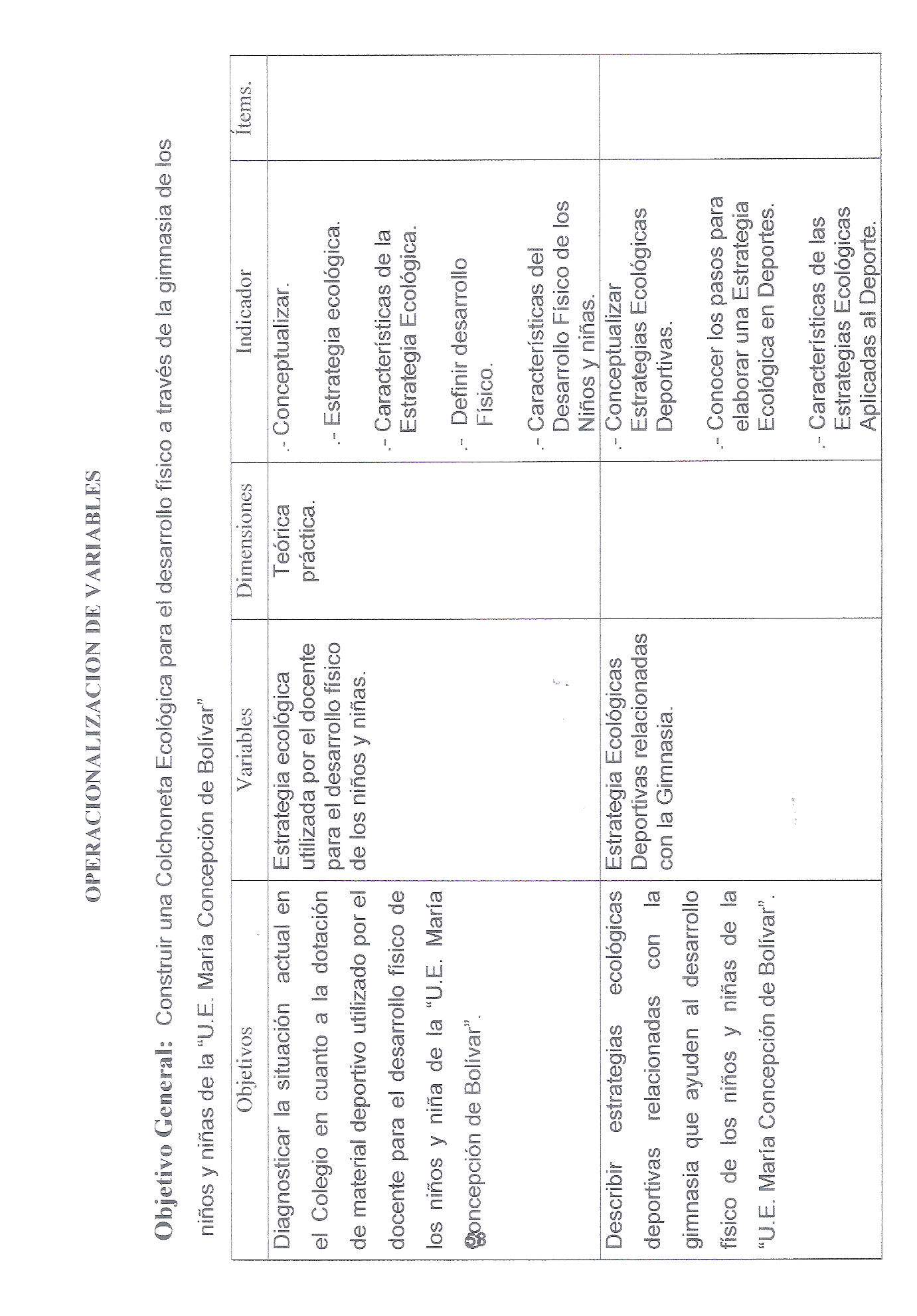 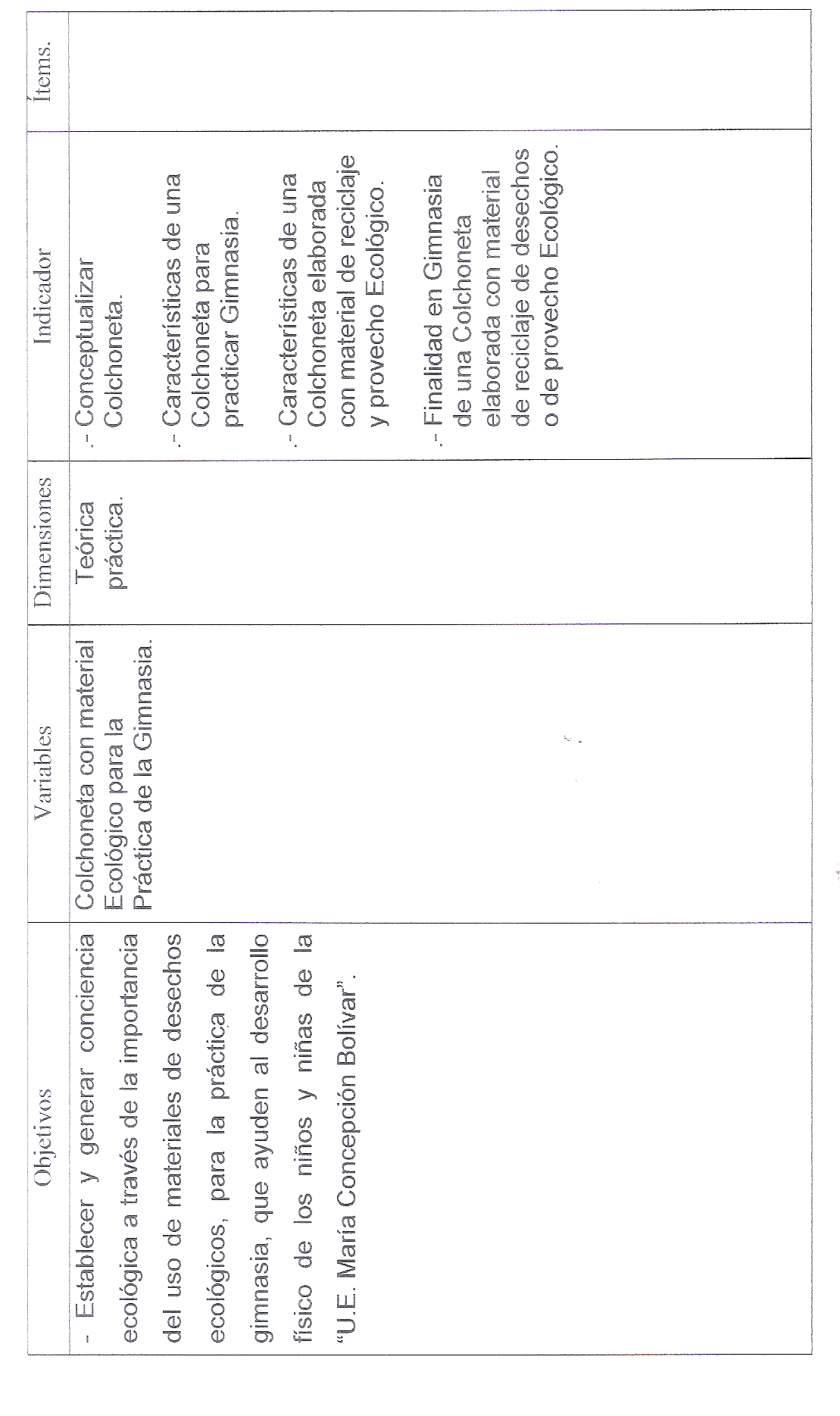 CAPITULO IIIMARCO METODOLOGICO En el presente Capitulo se presentó el diseño de la investigación que se realiza para lograr alcanzar los objetivos propuestos, además incluye el tipo de investigación, el procedimiento metodológico empleado y el instrumento aplicado para la investigación.Tipo y Diseño de la InvestigacionTipo de InvestigaciónEn relación al tipo de investigación, se describieron las variables tomando en cuenta los beneficios que brinda la práctica de la Gimnasia a los niños y niñas en edad escolar en cuanto a su desarrollo físico y mental, mostrando así hechos, características significativas de la población a estudiar.En el presente estudio, se propuso diseñar y elaborar una Colchoneta Ecológica con el objeto de incentivar y motivar a los estudiantes en edad escolar, este se enmarca en un estudio de tipo especial,  del Manual de la Universidad Pedagógica Experimental Libertador (2005), el proyecto especial, es empleado para la realización de soluciones o problemas de prototipos y productos tecnológicos, que permiten la elaboración de equipos de material deportivo.En tal sentido se señaló que este proyecto muestra la realización y elaboración e innovación en los diferentes campos del ser humano.Complementando lo anterior, Bertou (1991) citado por Rosales (2004) expone que este tipo de proyecto radica en la planificación, desarrollo e instrumentación de un estudio que conduce a la evaluación de una situación y/o la realización y diseño de material y equipos para resolver problemas y satisfacer las necesidades de una población” (p. 55).En consecuencia la presente investigación es un estudio especial, ya que se diseñó y elaboro una Colchoneta Ecológica para motivar e incentivar a los niños y niñas a la práctica de la Gimnasia con el fin de estimularlos al logro de mantener su desarrollo físico y mental. En este trabajo de investigación se diseñó y elaboro una Colchoneta Ecológica usando material reusable dirigida a los estudiantes de educación básica tomando en cuenta su edad y nivel con el fin de motivarlos e incentivarlos a la práctica de la Gimnasia.  Con base en lo expuesto anteriormente, se hizo necesario precisar que dicho trabajo de investigación está enmarcado en la modalidad de proyecto especial, ya que se pretende estudiar los sujetos es decir, a niños y niñas del colegio “U.E. María Concepción de Bolívar”., dejando por entendido que en la investigación se buscó recolectar información a la práctica de la disciplina deportiva de carácter normativo que tiene por objeto específico la técnica de enseñanza, es decir, la técnica de dirigir y orientar eficazmente a los ejecutantes en su aprendizaje en relación a la gimnasia como disciplina deportiva fundamental en el área de educación física.Diseño de la Investigación	Para Sampieri (2004), señala que un diseño de investigación,  “es un plan o estrategia concebida para obtener la información que se desea” (p.184). 	Por tal motivo el diseño metodológico empleado para llevar a cabo el presente estudio se basa en una modalidad campo no experimental, ya que se pretende estudiar los hechos tal cual como se presenta la problemática en el campo educativo, que se genera por la ausencia de implementos para la práctica de la gimnasia de los niños y niñas de la “U.E. María Concepción de Bolívar” ubicado en el Municipio  Puerto Cabello, Estado Carabobo.PoblaciónLa población 	que se escogió para la aplicación de la investigación, está representada por niños y niñas  pertenecientes al colegio U.E María Concepción de Bolívar, ubicado en Puerto Cabello, estado Carabobo. Según el Libro Técnico de Documentación e Investigación II (1998), publicado por fondo editorial de la Universidad Pedagógica Experimental Libertador, define por población: “Todas las unidades de investigación que seleccionamos de acuerdo con la naturaleza de un problema, para generalizar hasta ella los datos recolectados” (p. 12).	La población de este estudio se consideró finita pues se conoce el número de elementos, el cual está constituido por la cantidad de (32) niños y niñas  que cursan el 6to. Grado “A” de la.MuestraMuestra es un subconjunto del universo según Balestrini (1997) señala que “es una parte de la población, o un número de individuos y objetos seleccionados científicamente, cada uno de los cuales es un elemento del universo” (p.28). Por lo tanto en este caso se tomó una muestra de treinta y dos (32) estudiantes  del 6to grado sección “A”. Concordando con esto, Ary (1991) señala que “no será un mejor estudio por tener una población más grande sino que la calidad de trabajo estriba en delimitar claramente la población con base en los objetivos del estudio” (p.211).Técnicas  de Recolección de Información Las técnicas de recolección de datos es la forma como el investigador obtuvo toda la información para poder dar con las posibles fallas, todos los métodos y recursos que se utilizan para que se aproxime a los fenómenos y así interpretarlos y luego plasmarlos con los informes o datos recolectados. Es importante en el escenario investigativo que para la realización de cualquier estudio de un problema debe emplearse en su metodología la aplicación de técnicas e instrumentos que permita que el objeto de estudio pueda observarse para así determinar el fenómeno y sacar conclusiones. En relación a ello Tamayo y Tamayo (2005: 98) resaltan la intervención práctica, ya que  se explica aquí el procedimiento, lugar y condiciones de la recolección de datos. Esta sección es la expresión operativa del diseño de investigación, incluyendo lecturas, encuestas, documentos, observaciones directas de los hechos, pasos e instrucciones para recoger datos.	La encuesta  es un procedimiento de investigación, dentro de los diseños de investigación descriptivos (no experimentales) en el que el investigador busca recopilar datos por medio de un cuestionario previamente diseñado o una entrevista a alguien, sin modificar el entorno ni el fenómeno donde se recoge la información (como sí lo hace en un experimento). Los datos se obtienen realizando un conjunto de preguntas normalizadas dirigidas a una muestra representativa o al conjunto total de la población estadística en estudio, integrada a menudo por personas, empresas o entes institucionales, con el fin de conocer estados de opinión, ideas, características o hechos específicos. El investigador debe seleccionar las preguntas más convenientes, de acuerdo con la naturaleza de la investigación.La recolección de datos depende en gran  parte del tipo de investigación y la problemática planteada en la intervención científica, se puede realizar desde observaciones directas, revisiones bibliográficas, que consiste en reacomodar la data o información y realizar operaciones.	Así mismo es de interés resaltar que las técnicas son estrategias consecuentes con los principios de la investigación cualitativa, debido a que se apoya en el contexto para captar e interpretas el flujo de significados e interacciones que se generan en el lugar de estudio.  Estos procedimientos o instrumentos tienen como finalidad recolectar información que será utilizada en el impacto que genera la usencia de la gimnasia en los niños y niñas del colegio “U.E. María Concepción de Bolívar”.Validez y confiabilidad del Instrumento	A fin de dar cumplimiento al proceso de validación se procedió a la aplicación de la prueba “Criterio juicio de Experto”, según Hernández R, y otros (1998) es definido como “el grado en que el instrumento refleja el dominio especifico del contenido de lo que se mide” (p.76). En este sentido la validez se determinó a través de expertos, para ello se consultó con (2) licenciados graduados en la Universidad de Carabobo, documentados en el tema a investigar con relación al contenido de los ítems y su pertenencia a los objetivos específicos, su estructuración y configuración a objeto de presenciar la validez del mismo.Sabino (2000), refiriéndose a los datos cualitativos plantea lo siguiente:El análisis se efectúa cotejando los datos que se refieren a un mismo aspecto y tratando de evaluar la factibilidad de cada información.  Si los datos al ser comparados no arrojan ninguna discrepancia seria y cubre todos los aspectos previamente requeridos, habrá que tratar de expresar lo que ellos nos dicen redactando una pequeña nota donde sintetiza los hallazgos (p. 175).	El análisis de los datos en forma cualitativa se realizó a través de la estadística por observación, mediante la utilización de listas de cotejo, ítems, preguntas cerradas basadas en la ejecución de elementos gimnásticos realizados por los niños y niñas, facilitando de este modo la visualización de los datos obtenidos.A continuación se presentan las diferentes listas de cotejos utilizadas, identificadas con el indicador relacionado con cada uno de los ítems agrupados.Fases de la Investigación	Según lo definido, este diseño de investigación se fundamentó en tres fases: Diagnostica, Planificación de las Acciones y evaluación de la Acción.	Diagnostica: Se realizó a través de las técnicas de la observación directa mediante el cual permite recopilar información sobre la existencia de implementos para la práctica de la gimnasia, impartida por el docente de Educación física y deporte, mediante el cual el contacto  directo con los estudiantes  de primaria específicamente los cursantes del Sexto Grado de la U.E. “María Concepción de Bolívar” sesión “B”.	En tal sentido el Libro de Psicología I de la Universidad Nacional Abierta (2002), señala que; la observación directa es uno de los principales métodos con los que cuenta la psicología del desarrollo para recolectar datos acertados (p.86).	Planificación de la Acción: Es la fase que permitió la descripción, de las actividades, mediante un cronograma de acción, que sirvió para diseñar una estrategia ecológica que sirva de agente motivador a la práctica de la Gimnasia  con el fin de estimular el desarrollo físico en los niños y niñas de la mencionada Unidad Educativa.	Según Murcia (1990), describe la planificación:Como las acciones a tomar, considerando los factores como: el tiempo que se dispone, los recursos económicos, las personas dispuestas a participar en el trabajo el tipo de problema a enfrentar y entre otros, también acota que la ejecución es la fase puesta en práctica de los planes acordados. (p. 309).	Evaluación: En esta fase se evalúo y se puso en práctica el diseño de la estrategia con el fin de indagar y conocer la motivación para la práctica de la gimnasia de los estudiantes con el fin de que contribuyan con el mejoramiento de  su desarrollo físico y mental.Astorga (1990) “refiere que la evaluación es necesaria para evaluar resultados, analizar los éxitos y los fracasos, y en consecuencia ratificar el rumbo a corregir los planes o establecer nuevas metas” (p. 310).Sujetos Informantes	Según Taylor y Bodgan (1992) expresa que: “los informantes claves son participantes que poseen conocimientos, estatus o destrezas comunicativas especiales y que están dispuestas a colaborar con el investigador, constituye fuentes primarios de información, actuando de protectores de investigador”(p. 301).Los criterios para elegir a los informantes claves fueronEl nivel de conocimiento, relacionado con los grados de estudio superiores, es decir, fueron seleccionados los niños y niñas de sexto grado Sección “B” para obtener el suministro de información.El nivel de interés y disciplina para expresar conocimientos adoptar comportamientos adecuados.Los niveles de interacción más positivos, influyendo en la motivación e interés por la disciplinaDe esta forma los informantes claves de dicha investigación son los estudiantes de sexto grado sección “B” de la  U.E” María Concepción de Bolívar.”Cuadro 1En este capítulo se detalló el protocolo de la recolección de los datos a través de los informantes claves y su selección, con el fin de obtener aportes, afirmaciones de conocimientos referentes y relevantes al contenido en estudio, diseño y aprobación del instrumento a manipular en esta investigador. De igual forma, la aplicación y análisis de los resultados de dicho instrumento.Protocolo de los Informantes Claves	En este sentido en la fecha del 23-01-15 se ejecutó una visita a la U.E. “María Concepción de Bolívar”, específicamente el 6to. Grado Sección “B”, con el fin de dictar una breve charla deportiva tratando los temas de gimnasia y sus distintos tipos, con el objeto de recopilar información para el estudio de investigación, y además, situar a los informantes claves quienes son los sujetos escogidos para proporcionar información asociada al objeto de estudio.  El Diagnostico se llevo a cabo en el sitio donde se aplicara el trabajo especial de grado el cual esta titulado:  “DISEÑAR ESTRATEGIA ECOLOGICA PARA EL DESARROLLO FISICO A TRAVES DE LA GIMNASIA DE LOS NIÑOS Y NIÑAS DE LA “U.E. MARIA CONCEPCION DE BOLIVAR,  DEL MUNICIPIO PUERTO CABELLO, ESTADO CARABOBO”.Selección de Informantes Claves:	Mediante el uso del diseño del instrumento de Diagnostico, se escogió la técnica y los medios de reproducción de información, en este sentido, el lugar de ubicación del experto y la comunidad o contexto a estudiar, en relación a las personas que suministran la información, son llamados informantes claves.	A continuación se presenta una lista de sujetos que poseen un inapreciable criterio de selección para ser informantes claves.Cuadro N° 2.Según Taylor u Bogdan (1992), expresan que:  “Los informantes claves son los participantes que poseen conocimientos, estatus o destrezas comunicativas especiales y que están dispuestas a colaborar con el investigador, constituyen fuentes primarias de información, actuando de protectores del investigador” (p. 301). En tal sentido el investigador debe situarse en el campo de estudio, ayudando así en el proceso de orientación y ejecución del plan de acción, una vez tabulado y analizado los resultados.	Los criterios de selección de los informantes claves son:Manejo de pautas de comportamiento.Mejoramiento en el desarrollo de disciplinas Deportivas.Sentido de competitividad.Alto grado de socialización en la ejecución deportiva.En lo  que se refiere a las diferentes variables Jacobs A. (2003), plantea que: “La variable es un atributo que refleja o expresa algún concepto o construcción y que admite diferentes valores” (p. 57).  Por otro lado se denomina variables, porque no son fijas, ya que se pueden cambiar, y se pueden clasificar de la siguiente manera:Dependiente: Se refiere al fenómeno que se intenta explicar y que será objeto de estudio a lo largo de la investigación.Independiente: Son todos aquellos factores o elementos que explican un fenómeno o la conducta del fenómeno.Intervinientes: Son aquellas que influyen directamente sobre la variable dependiente y en los estudios experimentales son manipuladas por el investigador.Intercurrentes: Algunas características que pueden permitir comparaciones entre grupos similares.Confusoras: Algunas características que pueden afectar tanto a las variables dependientes como independientes, comúnmente llevan a errores, sesgos, dudas.En lo que respecta a las dimensiones, Arias (2006). Dice: “Una dimensión es un elemento integrante de una variable complejas, que resulta de su análisis o descomposición” (p. 61).Por consiguiente, los indicadores son fundamentales, ya que, son los que calcularan la eficiencia de los sistemas, proceso o situaciones de la investigación.  Además, son de utilidad para poder medir con claridad los resultados obtenidos con la aplicación de programas, procesos o acciones específicos, con el fin de obtener el Diagnostico de una situación, comparar las características de una población o para evaluar las variaciones de un evento.En tal sentido, Arias (2006), expresa que: “Un indicador es un indicio, señal o unidad de medida que permite estudiar o cuantificar una variable o sus dimensiones”. (p. 62).Categorías Observacionales	Se realizó esta parte de la Investigación  con el fin de verificar lo observado en el Diagnostico en cuanto a la dotación de material deportivo para la práctica de la gimnasia por parte de los estudiantes con el fin de estimular su desarrollo físico y mental, tomando en cuenta además las actividades aplicadas por el docente para captar el interés, la motivación y el cumplimiento de las normas por parte de los estudiantes.	En tal sentido Martínez (1991), propone  la categorización como: “Una forma práctica para hacer esa clasificación y categorizar las variables observadas” (p.38).	Alagunas variables por categoría detectadas son:Selección de Disciplina Deportivas de mayor interés por los estudiantes.Actividades deportivas Gimnasticas las cuales se sientan motivados y participar con el fin de tener un desarrollo físico y mental.Acciones alternas en donde se manifieste la motivación, el compañerismo, la disciplina, la Convivencia y la competitividad.Para tal efecto el docente debe diseñar estrategias ecológicas como la elaboración de una colchoneta con el fin de incentivar a los estudiantes a la realización de movimientos, capacidad y habilidades gimnasticas.  Todo esto implica una evaluación y practica con el fin de alcanzar los resultados esperados.En tal sentido mediante la evaluación se destacaron algunas necesidades de que el estudiante conozca que mediante la práctica de la gimnasia contribuye a su desarrollo Psicológico, Físico y Mental, para el diseño del plan de acción en donde se refleja lo siguiente:  Ejecución de Actividades Deportivas Gimnasticas.Cumplimiento de las normas para realizar los movimientos.Taller para informar y formar al estudiante en educación Primaria.Se consideran las categorías como medio de ejecución del plan.Análisis de DatosEl análisis de los datos recolectados en forma cualitativa fueron procesados estadísticamente de manera descriptiva tomando en cuenta las variables del Trabajo, mediante la utilización de encuesta, compuesta por (9) Ítems, con preguntas cerradas, basadas en el conocimiento de los niños y niñas para conocer acerca de los materiales deportivos utilizados en la práctica de la gimnasia y su importancia para su desarrollo físico. (Ver Capitulo IV). CAPITULO IVINTEPRETACION Y ANALISIS DE LOS RESULTADOS Análisis de los Resultados	De acuerdo con el tipo de investigación en el presente trabajo especial de grado, para el análisis, codificación y tabulación de los resultados se presentaran dos (02) cuadros de datos, de acuerdo con el número de dimensiones tratadas las cuales son proponer un diseño de material deportivo (Colchoneta Ecológica elaborada con material de desecho y de provecho ecológico existentes en la comunidad o la escuela.  En este sentido cada cuadro contiene: Numero de ítems, que en este caso ( 9 ), cada uno con su variable. 	Cabe mencionar que para cada grafico hay una representación en cada cuadro, el cual refleja probabilidad de respuesta por ítems, enumerando la frecuencia y el porcentaje (%) arrojado en cada uno.	A tal efecto, los resultados serán tabulados en gráficos de barras, donde se reflejará la frecuencia (Nº de informantes Claves).  Las probabilidades de respuestas y el porcentaje (%) sumado por cada una.	En concordancia con lo descrito  por Balestrini (2006) Expresa lo siguiente:….El  propósito del análisis es resumir las observaciones llevadas a cabo de forma tal que proporcionen repuestas a las interrogantes de investigación.  El análisis implica el establecimiento de categorías, la ordenación y manipulación de los datos para resumirlos y poder sacar algunos resultados en función de las interrogantes de la investigación.  Así mismo, plantea en relación a la interpretación, que su objetivo, es buscar un significado más amplio de las respuestas mediante su trabajo con otros conocimientos disponibles (p. 169).	En relación con lo definido, el citado autor (2006) plantea que:	….. la codificación de los datos en cada ítem y variable dentro del proceso de investigación, se encuentra vinculada al procedimiento técnico, previo a la tabulación pero en relación a esta, a partir del cual, los datos son transformados en símbolos, generalmente numéricos, lo cual indica que son categorizados, para que de esta manera puedan tabularse y contarse.  Implica este procedimiento la asignación de un número correlativo, que expresa un significado y facilita la agrupación de los datos, incorporados a cada una de las categorías de cada ítem y variables del instrumento de investigación.  La clasificación es impredecible cuando se requiere analizar los datos desde una perspectiva cuantitativa. (p. 174). De acuerdo a lo expresado por el autor los resultados se pueden cuantificar y graficar de acuerdo a las respuestas expresadas  por los entrevistados en cada uno de los Ítem para así lograr obtener un resultado mas confiable. Cuadros de Datos según DimensionesCuadro N° 3.Ítem 1. ¿Conoces la Gimnasia como deporte importante para el desarrollo físico de los seres humanos?Fuente: Orozco y Pérez 2015gráfico1Interpretación:   Según los resultados tabulado gráficamente este Ítem,  un 36,36% de los estudiantes respondió que “Si” y un 63,64%, manifestó que “No” de un universo de 22 encuestados. En consecuencia se aprecia el desconocimiento por parte de los estudiantes entrevistado acerca de los beneficios que brinda la práctica de la Gimnasia.Cuadro N° 4.Ítem 2 ¿Posee algún conocimiento acerca de los implementos utilizados para la ejecución de la Gimnasia?            Fuente: Orozco y Pérez 2015                                               GRÁFICO 2Interpretación:  De  acuerdo  a  lo tabulado en la gráfica correspondiente a  este Ítem del instrumento, se pudo apreciar que de los 22 estudiantes entrevistados el 1% dijo “SI”  y el resto que representa un 95,46% manifestó que “NO”.  En tal sentido y de acuerdo al resultado los estudiantes desconocen los implementos de la Disciplina deportiva gimnastica.Cuadro N° 5.Ítem 3. ¿Existe en tu Colegio implemento  deportivo para la práctica  de la Gimnasia?            Fuente: Orozco y Pérez 2015                                               GRÁFICO 3Interpretación:   Se observa en la representación gráfica del Ítem que la respuesta a la interrogante realizada a los  22 estudiantes a quienes se le aplico el instrumento respondieron en un 100% que “NO”.  Existen implemento para la práctica de la Gimnasia. Cuadro N° 6.Ítem 4. ¿Sabías que dentro de los implementos deportivos para la práctica de la Gimnasia esta una Colchoneta?            Fuente: Orozco y Pérez 2015                                               GRÁFICO 4Interpretación:  De acuerdo a los resultados obtenidos en la aplicación del Ítem, se puedo constatar  que el 31,82% de ellos respondieron que “SI” y el 68,18%  expreso no tener conocimiento del uso de la colchoneta para la realización y practica de Gimnasia.  Cuadro N° 7.Ítem 5. ¿Te  han   hablado  del  uso  de  los  materiales  reciclables  y  de provecho?            Fuente: Orozco y Pérez 2015                                               GRÁFICO 5Interpretación:   Como  resultado  del  Ítem  relacionado  con  el  uso de los materiales reciclables y de provecho se obtuvo que, el 95,46% expreso que “SI” y un 4,54% manifestó “NO”, apreciándose que la mayoría de los estudiantes poseen conocimientos acerca del reciclaje.Cuadro N° 8Ítem 6. ¿Participarías en la elaboración de una colchoneta con material reciclable de provecho ecológico?            Fuente: Orozco y Pérez 2015                                               GRÁFICO 6Interpretación: Como se puede apreciar en el gráfico del Ítem los resultados  obtenidos en relación en los materiales reciclables y de provecho son el 86,36% de los estudiantes consultados respondió que “SI”, apreciándose que la mayoría estaba de acuerdo en participar, mientras que el 13,64% manifestó que “NO” deseaba participar en la elaboración de dicha colchoneta.  Cuadro N° 9.Ítem 7. ¿Sabía usted que una colchoneta ecológica ayuda a la disminución de la contaminación ambiental y a tu desarrollo físico?            Fuente: Orozco y Pérez 2015                                               GRÁFICO 7Interpretación:   Se  puede   apreciar   en   el gráfico   de  del  Ítem,  que deacuerdo a la pregunta realizada en el instrumento, el 22,73% de los encuestados respondieron que “SI” y el resto que represento un 77,27% afirmo que “NO”, lo que pudo demostrar que los estudiantes desconocían de las bondades que brindaría el diseño y elaboración de la colchoneta para la Gimnasia y su relación con la preservación del medio ambiente que lo rodea.Cuadro N° 10.Ítem 8. ¿Desearías participar en un comité ecológico en tu colegio con el fin de  aprender  a  realizar  materiales  deportivos  con  material reciclable y de provecho?            Fuente: Orozco y Pérez 2015  GRÁFICO 8Interpretación:    Según lo tabulado gráficamente en este Ítem, se puede apreciar que un 72,73%  de los estudiantes entrevistados  respondieron que “SI” están de acuerdo en participar y aprender a elaborar implementos  deportivos con materiales reciclable y de provecho, mientras que un 27,27% manifestaron “NO” estar de acuerdo.Cuadro N° 11 .Ítem 9. ¿Está  interesado  en  practicar   Gimnasia  para  lograr  mejorar  tu desarrollo físico durante tu crecimiento?            Fuente: Orozco y Pérez 2015                                               GRÁFICO 9Interpretación:  En la representación gráfica de este Ítem se puede apreciar que el 95,45% de los encuestados expresaron “SI” estar de acuerdo en practicar gimnasia con el fin de que esta promueva y contribuya al logro de un mejor desarrollo físico durante su crecimiento, mientras que un 4,55% expreso que “NO” considera la Gimnasia para tal fin.CAPITULO VDISEÑO DE COLCHONETA ECOLOGICA	La presente Colchoneta Ecológica, fue diseñada con la finalidad de incentivar y motivar la práctica de la gimnasia en niñas y niños con el fin de lograr su desarrollo físico y así estimular la importancia que tiene el ejercicio para mantener un cuerpo sano y saludable. Especificaciones de la ColchonetaLa Colchoneta Ecológica se elaborara con material de desechos reusables recolectados en la Escuela y en la comunidad adyacente, que son reciclables y de provecho, tomando en cuenta específicamente: La Tabla de anime usadas por los estudiantes como carteleras, algunas tablas procesadas picadas a mano, así como también tela impermeable elaborada con materiales ecológicos en color azul, calcomanía de los logos (Nombre de la Escuela, Logos de deporte e institución), realizada estampados a color en plástico usadas como decorado, costura con hilo de nilón de color negro, aserrín aserrado de la madera de los árboles,  Musgo seco (Barba del monte, que habitan en el copo de las plantas (Tillandsia usneoides), Cartón, Cierre de plástico color negro y silicón líquido.   Diseño Gráfico de la Colchoneta Ecológica                                                  Vista  Lateral                                                   Vista Frontal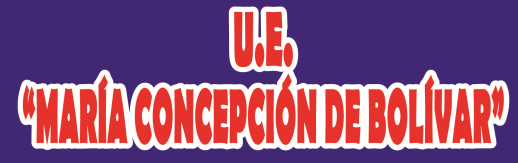 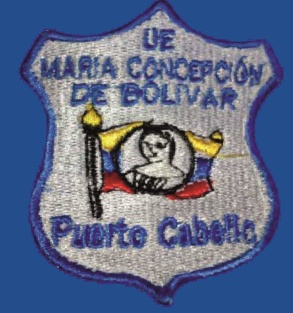 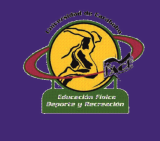           Vista Superior                                                           Vista  Posterior Medidas Utilizadas en el Diseño de la Colchoneta Ecológica      1, 50 Mts de Largo x 5 Cm Mts               de Espesor                         Vista Lateral                                                            1,20 Mts. De Ancho                          Vista Frontal               5 Cm de Espesor                                        Nombre del Colegio                                        Letras de 20Cm                                         Color Verde Manzana                                        Con Bordes Negros                                         Logo de la Escuela                                         “María Concepción de                                        Bolívar” 50Cm                                          1.20 Mts. De Ancho,                                          1,50 Mts. De largo y      			         5 Cm de Espesor                                         Logo de la mención de                                          Educación física. 23x16cm      Vista Superior                                                                         Vista Posterior Conclusiones y Recomendaciones	De acuerdo a los resultados obtenidos luego de haber aplicado y ejecutado la propuesta se pudo determinar que:Que las actividades deportivas son el pilar fundamental de los niños y niñas, para afianzar, motivar e impulsar el desarrollo físico y mental en ellos durante la edad escolar.Propiciar el rescate de la Disciplina gimnastica deportiva como deporte fundamental para el desarrollo físico si se practica desde las primeras edades de los niños y niñas.Motivar e impulsar la combinación con el medio ambiente y el deporte.Adquirir y desarrollar habilidades, destrezas en los niños y niñas  con  estrategias de aprendizajes prácticas en cuanto a la elaboración y diseño de materiales deportivos que se puedan usar en la escuela con la finalidad de hacer del deporte más creativo y ecológico. Por ello, el deporte se presenta como alternativa aceptada plenamente por los educando y en general por la misma sociedad, si bien es cierto que la sociedad deportiva es jerarquizada, sus propios valores son superiores, a los basado en la mera tenencia de bienes materiales que permitan la practica en cualquiera de sus disciplina.  A esto se une que el deporte sirve para ayudar a modificar la sociedad la realización del material deportivo la hace más participativa y compacta ya que se pueden producir con materiales reciclables de provecho producidos por el hombre.	De acuerdo con lo descrito se destaca que los materiales e implementos deportivos son de suma importancia para la realización del deporte en la disciplina Gimnasia y más si son diseñados por el docente con sus estudiantes fomentando así la socialización, desarrollo de los niños y niñas, permitiendo además el provecho de los residuos, desechos de la Escuela  y la Comunidad con el propósito de lograr fomentar el ahorro del ingreso económico de la escuela para obtener los  implementos deportivos.Recomendaciones	A la Institución: Desarrollar actividades que estimulen en los estudiantes de educación básica el trabajo cooperativo.Ejecutar y desarrollar estrategias que promuevan la preservación del medio ambiente ecológico  a través de la construcción de materiales e implementos deportivos con el reciclaje de desechos ecológicos producidos dentro de la comunidad y la escuela.Rescatar y promover la disciplina deportiva Gimnastica con el fin de dar a conocer sus bondades y cómo influye en el desarrollo físico y mental de los estudiantes. A los Estudiantes.Centrar su atención en la práctica del deporte como con el fin de que obtengan un óptimo desarrollo físico y mental durante su crecimiento. Estar dispuestos a adquirir los conocimientos necesarios que le permitan contribuir a la preservación del medio ambiente ecológico y conocer acerca del reciclaje de material de provecho con el fin de aportar soluciones que contribuyan a realizar materiales deportivos necesarios para su beneficio en el colegio. Centrar su atención y compromiso de entender que el practicar deporte le permite tener una mejor calidad de vida que le permita incrementar, fortalecer físicamente que a su vez le brinde seguridad, disciplina, autoestima y obtenga un beneficio psicoemocional y social.REFERENCIAS Arias (2006), “El Proyecto de Investigación”, editorial Epitesme, Caracas Venezuela.Barroso B. (2004) “Teoría del Aprendizaje Social,  Experiencia  y esultado, Revista Ibero Americana de Inteligencia Artificial Vol. 8, Barcelona España.Balestrini, M. (2001) “Marco Metodológico y Referencia del Método, CaracasVenezuela.Birkina (1978), “Gimnasia Rítmica Deportiva”, Barcelona España.Duran  M. (1986). “El Adolescente y los Deportes”, Barcelona España.Estapé, López y (1999), Trabajo Titulado “Las Habilidades Gimnastica Y Acrobáticas en el ámbito Educativo” Barcelona España.Federación Venezolana de Gimnasia (1951), Caracas – Venezuela.Peralta,  H. (1986),  Trabajo  Titulado  “Gimnasia solo Gimnasia”, Bogotá Colombia. Hernández R. (1998) “Metodología de la Investigación” Santa Fe de Bogotá.Ley Orgánica de Educación y su Reglamento (1990)  Gaceta  Oficial de la Republica Bolivariana de Venezuela, Nº 5662 Extraordinaria 2009.Ley de Protección al niño, niñas adolescente  (LOPNA, 1198), República  Bolivariana de Venezuela.Ley Orgánica del Deporte en la República Bolivariana de Venezuela (2011)Caracas Venezuela.Libro Técnico de Documentación e Investigación II (1998), Editado por la Universidad Pedagógica Experimental Libertador, P.R.Maslow  (2003),  “Motivación como factor determinante en el Desempeño”  Medellín Colombia.Ruiz (2000). Investigación Documental. Manual UPEL – IMPH,  Caracas Venezuela.Sabino (2003) “Proceso de Investigación Editorial Panapo.Palella, S. y Martins, F. (2010). “Metodología de la Investigación Cuantitativa, Caracas Venezuela.www.Culturizando.com/2012/07/ “La Historia de la Gimnasia.HTML.www.ricondel vago.com/Historia - de –la Gimnacia.HTML.www.gimnasiadeporteblogspot.com/2009/11/Tipos - de - gimnasia HTML.www.importancia.org.gimnasia. Php.www.es.slideshare.net/victorvega 7/cox - crees - que –es la importancia de la gimnasia dentro del desarrollo de la educación fisica.www.ehowenespano.com/cualessonlosbeneficiosdelagimnasiaenlosniñosyniña.http://revista.academiamaestre.es/2011/02/la-influencia-de-las-capacidades-fisicas-basicas-en-el-desarrollo-del-area-de-educacion-fisica/http://gimnasiadeporte.blogspot.com/http://www.clarin.com/buena-vida/fitness/beneficios-gimnasia-alla-fisico_0_1012699172.html.http://definicion.de/material-didactico/http://es.wikipedia.org/wiki/EncuestaMateriales deportivos http://www.efdeportes.com/efd82/riesgo.htmhttp://www.efdeportes.com/efd65/material.htmhttp://www.livestrong.com/es/tipos-colchonetas-ejercicios-info_18867/http://ideasdenegocios.com.ar/fabricar-colchonetas-para-gimnasia-yoga.htmhttp://www.arpet.org/docs/La-importancia-de-reciclar.pdfhttp://www.guiainfantil.com/1671/las-ventajas-de-reciclar-para-los-ninos.htmlhttp://www.slideshare.net/rjgch0211/proyecto-de-innovacion-reciclajeANEXO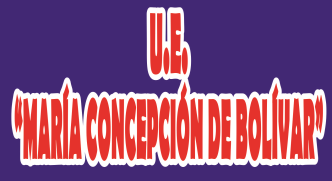 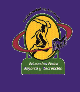 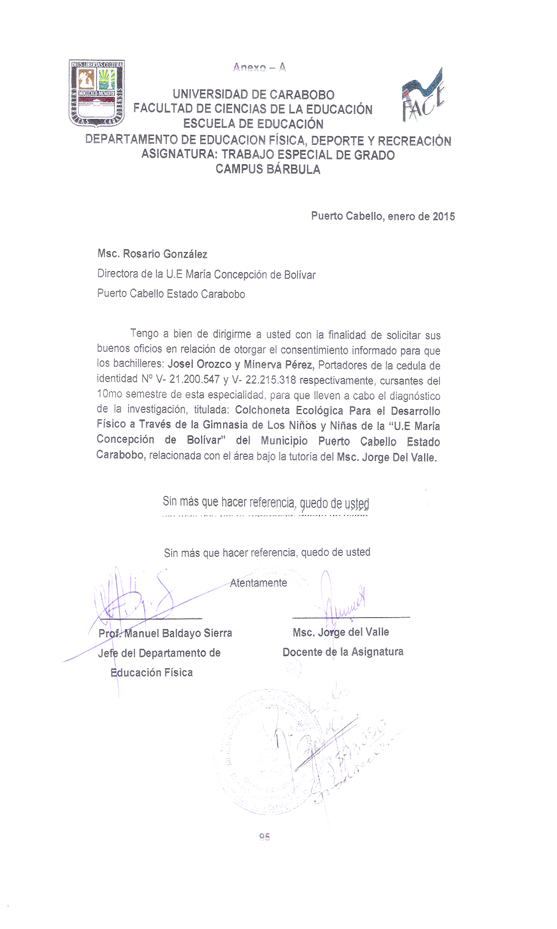 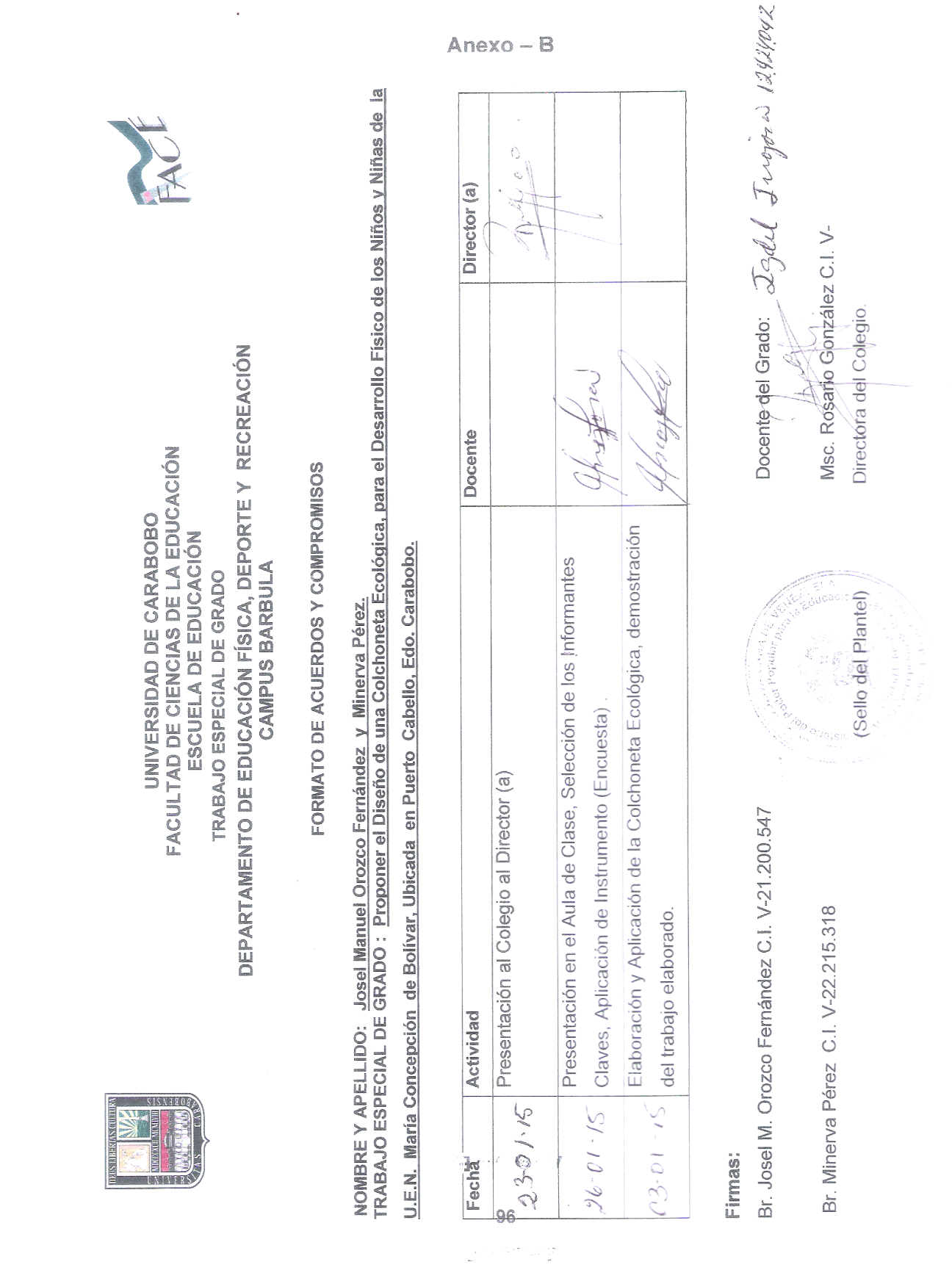 Anexo – CUNIVERSIDAD DE CARABOBOFACULTAD DE CIENCIAS DE LA EDUCACIÓN  ESCUELA DE EDUCACIÓN DEPARTAMENTO DE EDUCACIÓN FÍSICA, DEPORTE Y RECREACIÓNTRABAJO ESPECIAL DE GRADO Estimado Estudiante El presente instrumento tiene como finalidad recopilar información sobre las actividades y disciplinas Deportivas desarrollada por el Profesor de Educación física, Deporte y Recreación, para fortalecer la socialización entre los estudiantes de Educación Primaria específicamente del 6to. Grado “B” de la U.E. “María Concepción de Bolívar”, Municipio Puerto Cabello Estado Carabobo. A continuación se presenta una serie de preguntas que debes responder cuidadosamente eligiendo la respuesta de tu preferencia.	Instrucciones:Lee detenidamente cada PreguntaSea Objetivo en su respuesta.Marca con una X la que más te agrade.Contesta todas las Preguntas.Agradeciendo tu ColaboraciónGracias Anexo – DUNIVERSIDAD DE CARABOBOFACULTAD DE CIENCIAS DE LA EDUCACIÓN  ESCUELA DE EDUCACIÓN DEPARTAMENTO DE EDUCACIÓN FÍSICA, DEPORTE Y RECREACIÓNTRABAJO ESPECIAL DE GRADO PLANILLAS DE LOS PARTICIPANTES Anexo D-1ENCUESTA¿Conoces la gimnasia como deporte importante para el desarrollo físico  de los seres humanos?Si_____      No_____¿Posees algún conocimiento acerca de los implementos utilizados para la ejecución de la gimnasia?Si_____      No_____¿Existe en tu colegio  algún implemento deportivo para la práctica de la Gimnasia?Si_____      No_____¿Sabías que dentro de los implementos deportivos para la práctica de la Gimnasia esta una colchoneta?Si_____      No_____¿Te han hablado del uso de los materiales reciclables y  de provecho?Si_____      No_____¿Sabía usted que una colchoneta ecológica puede ayudar a la disminución la contaminación ambiental y a tu desarrollo físico?Si_____      No_____¿Participarías  en la  elaboración de una colchoneta con material reciclable de provecho ecológico?.Si_____      No_____¿Desearías participar en un comité ecológico  en tu colegio con el fin de aprender a realizar materiales deportivos con material reciclable y de provecho?Si_____    No_____¿Está interesado en  practicar gimnasia para lograr mejorar tu desarrollo físico durante tu crecimiento?Si _____    No_____   Anexo –EUNIVERSIDAD DE CARABOBOFACULTAD DE CIENCIAS DE LA EDUCACIÓN  ESCUELA DE EDUCACIÓN DEPARTAMENTO DE EDUCACIÓN FÍSICA, DEPORTE Y RECREACIÓNTRABAJO ESPECIAL DE GRADOProfesor. Orlando EstévezEstimado Docente:Reciba un cordial saludo. A través de la presente cumplimos con participarle que Usted ha sido seleccionado en calidad de experto Especialista, para la validación del instrumento que fue elaborado con el fin de recolectar información necesaria para  la realización del Trabajo Especial de Grado Titulado: COLCHONETA  ECOLÓGICA PARA EL DESARROLLO FÍSICO DE LOS NIÑOS Y NIÑAS DE LA “U.E. MARIA CONCEPCIÓN DE BOLÍVAR,  DEL MUNICIPIO PUERTO CABELLO, ESTADO CARABOBO.La cual es realizado por: Josel M. Orozco F. C.I. V-21.200.547 y Minerva Pérez C.I. V-22.215.318, como requisito indispensable y obligatorio para obtener el Título de Lic. En Educación Mención Deporte y Recreación, de la Facultad de Ciencias de la Educación de la Universidad de Carabobo.	Se anexa:Instrumento de Validación.Objetivos del Trabajo Especial de grado. Título del Trabajo Especial de Grado.Tabla de Operación de Variables Esperando de Usted su Valiosa Colaboración….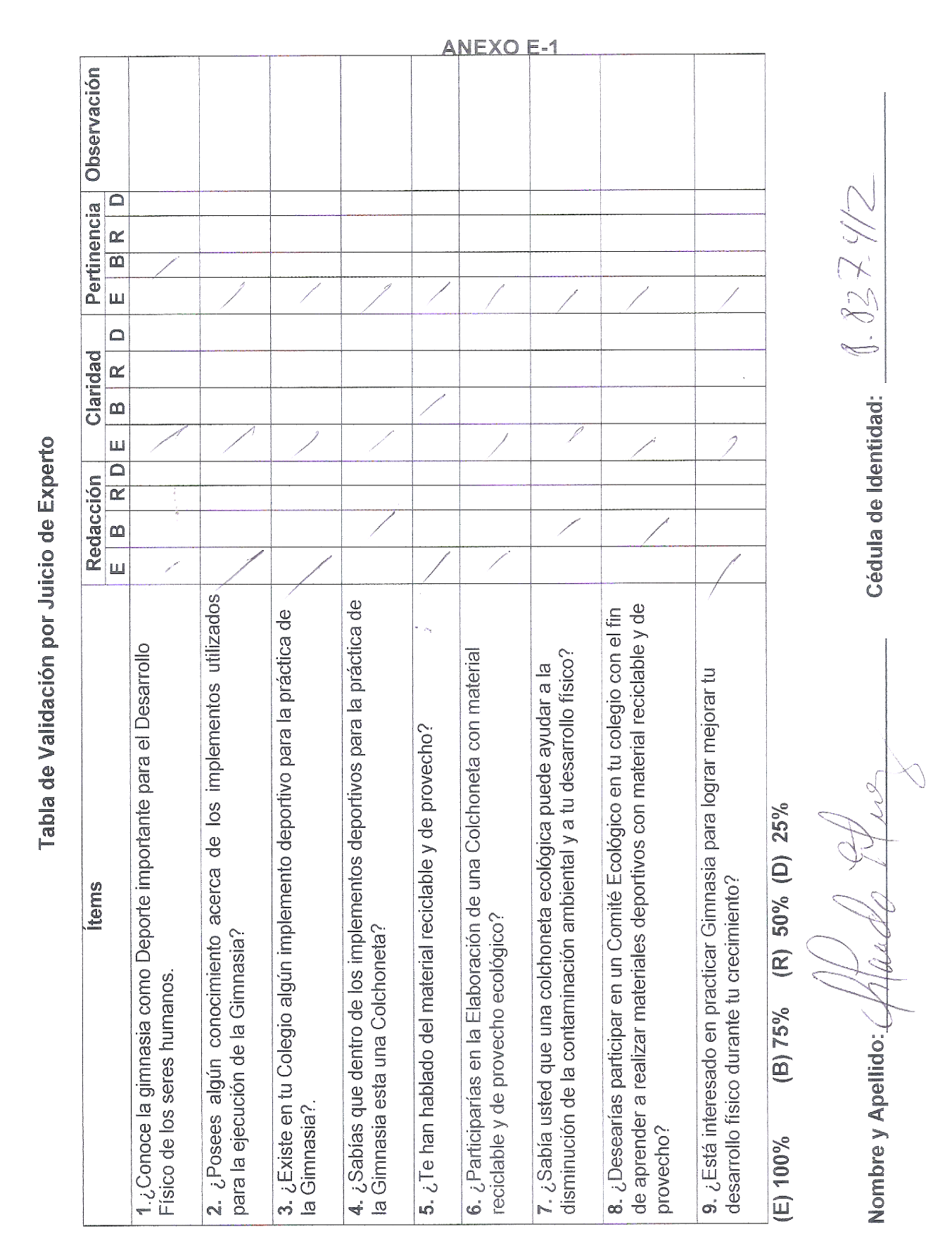 Anexo – FUNIVERSIDAD DE CARABOBOFACULTAD DE CIENCIAS DE LA EDUCACIÓN  ESCUELA DE EDUCACIÓN DEPARTAMENTO DE EDUCACIÓN FÍSICA, DEPORTE Y RECREACIÓNTRABAJO ESPECIAL DE GRADO	Profesor: Msc. Jorge del ValleEstimado Docente:Reciba un cordial saludo.  A través de la presente cumplimos con participarle que Usted ha sido seleccionado en calidad de experto Metodológico, para la validación del instrumento que fue elaborado con el fin de recolectar información necesaria para  la realización del Trabajo Especial de Grado Titulado: COLCHONETA  ECOLÓGICA PARA EL DESARROLLO FÍSICO DE LOS NIÑOS Y NIÑAS DE LA “U.E. MARIA CONCEPCIÓN DE BOLÍVAR,  DEL MUNICIPIO PUERTO CABELLO, ESTADO CARABOBO. La cual es realizado por: Josel M. Orozco F. C.I. V-21.200.547 y Minerva Pérez C.I. V-22.215.318, como requisito indispensable y obligatorio para obtener el Título de Lic. En Educación Mención Deporte y Recreación, de la Facultad de Ciencias de la Educación de la Universidad de Carabobo.Se anexa:Instrumento de Validación.Objetivos del Trabajo Especial de grado. Título del Trabajo Especial de Grado.Tabla de Operación de Variables Esperando de Usted su Valiosa Colaboración….Anexo – F-1 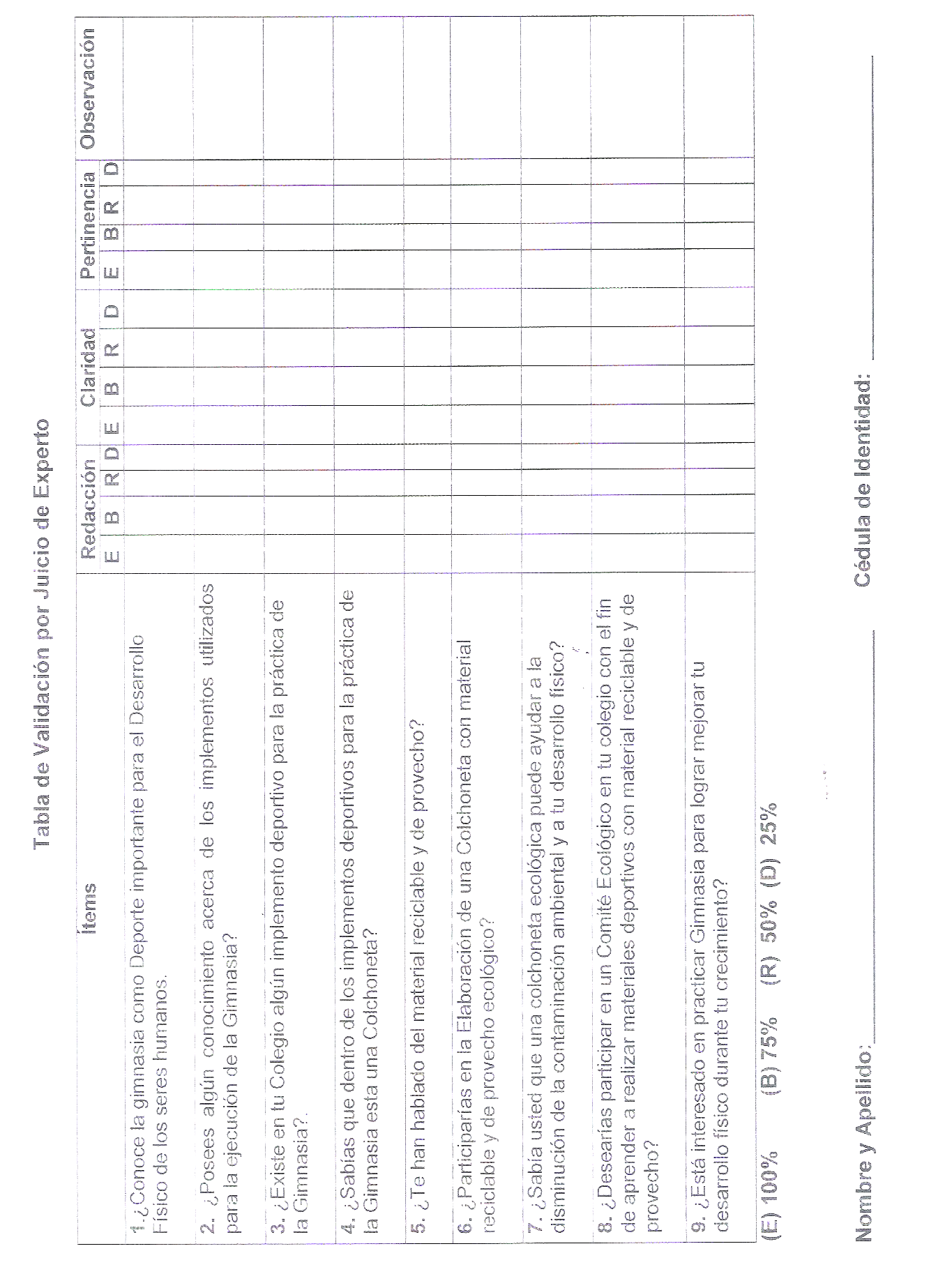 ANEXO- GREGISTRO FOTOGRAFICO DE LA ACCIÓN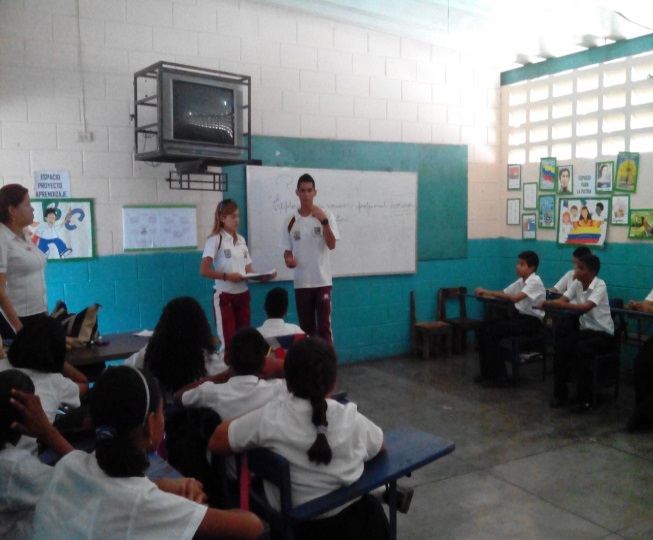 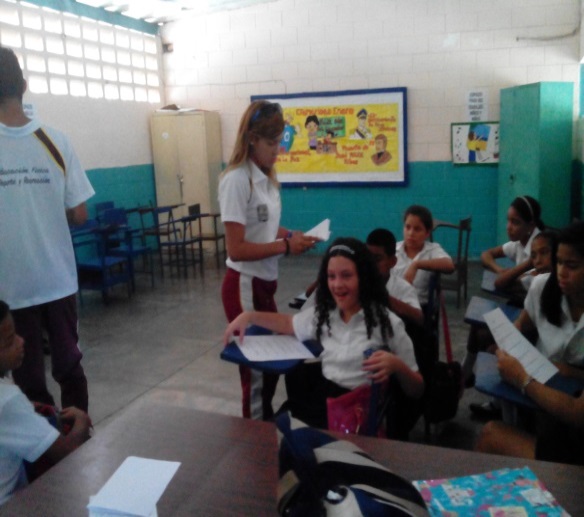 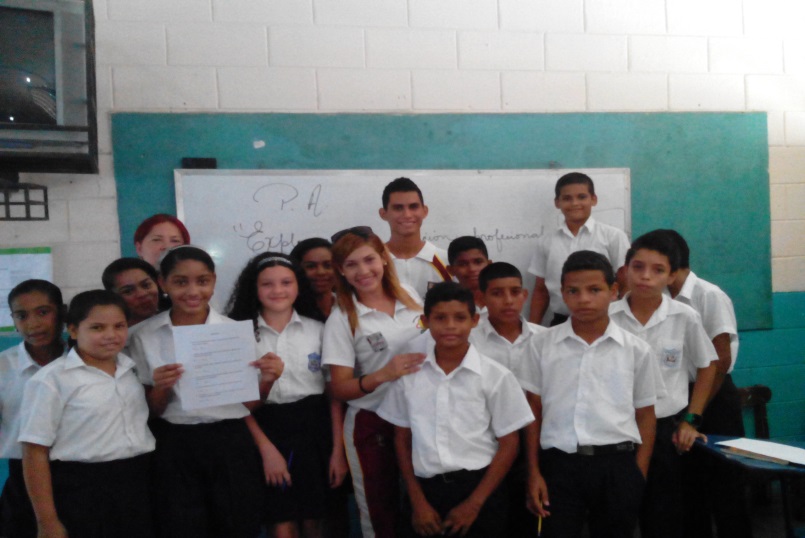 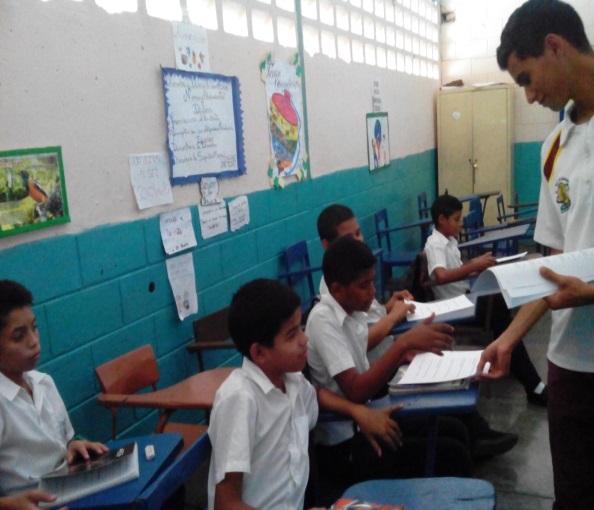 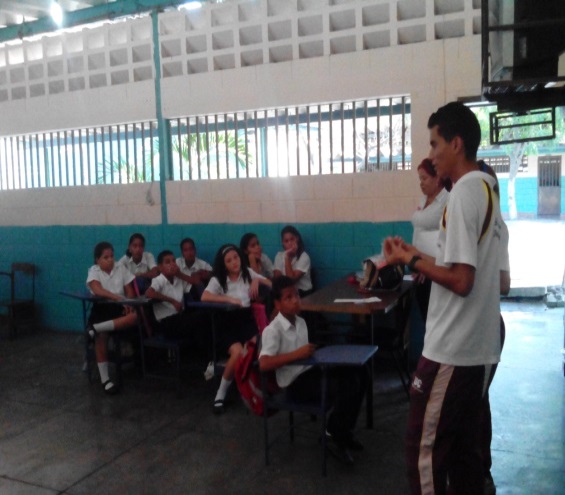 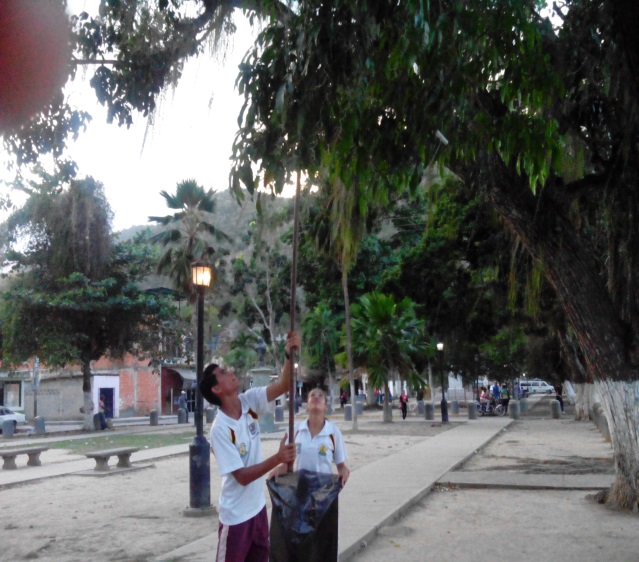 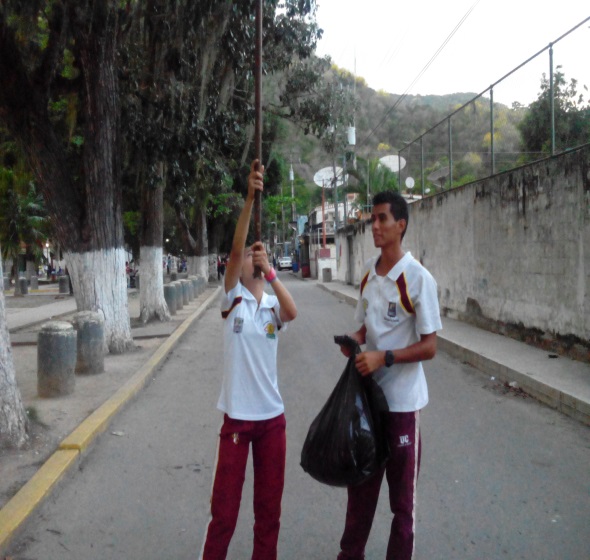 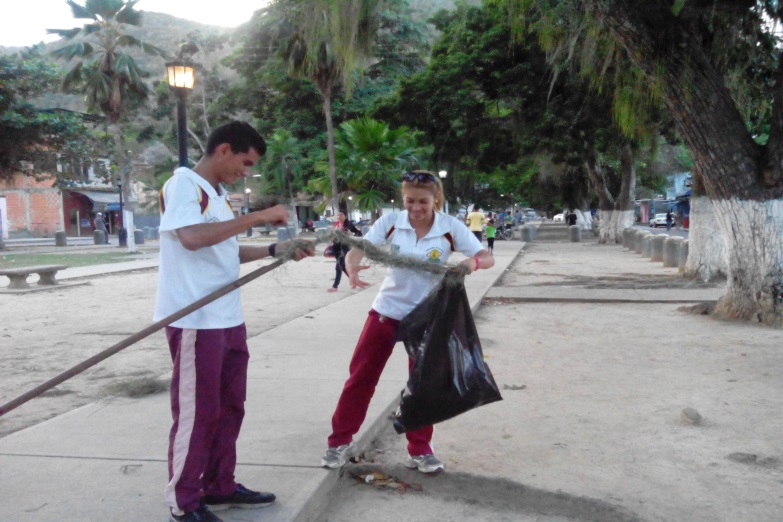 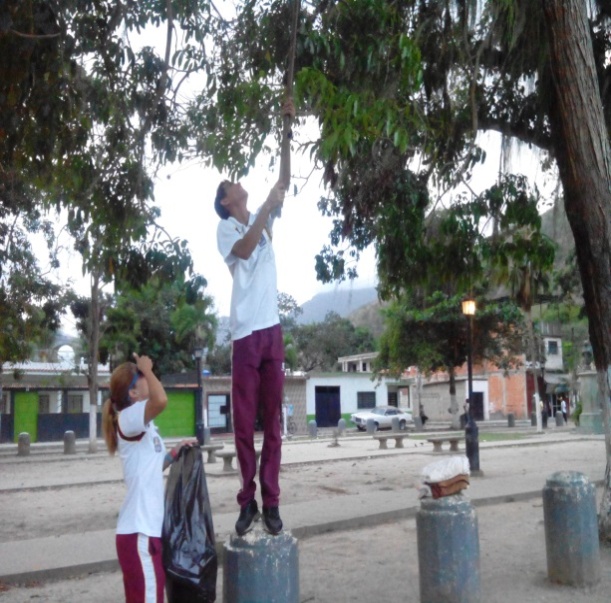 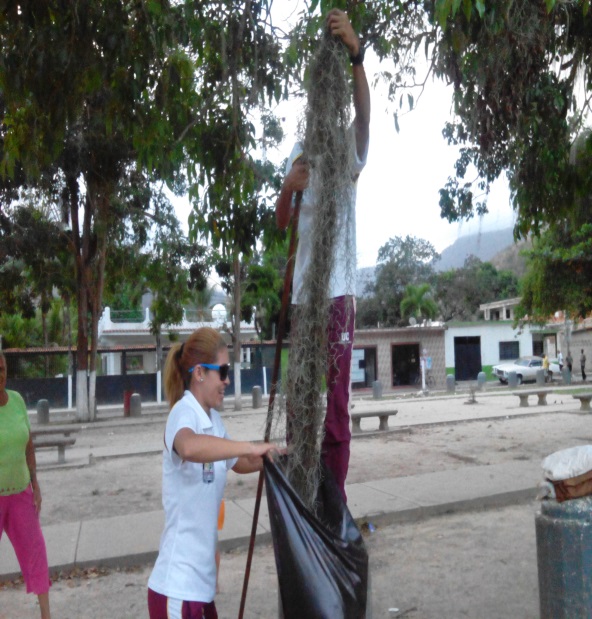 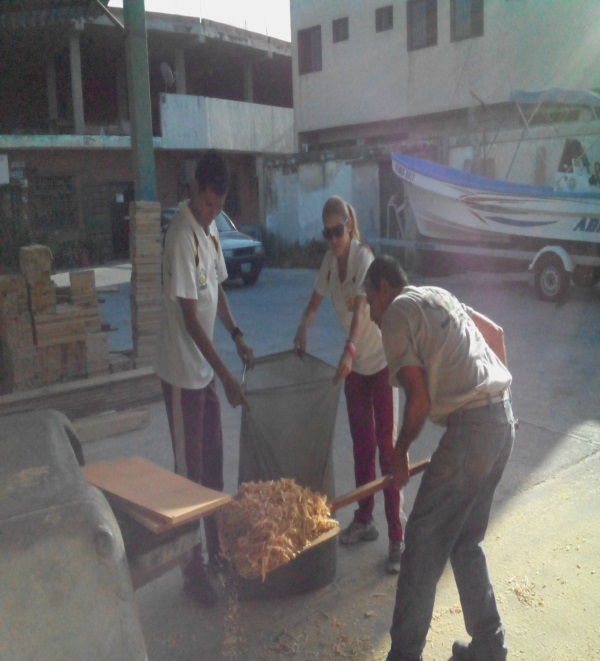 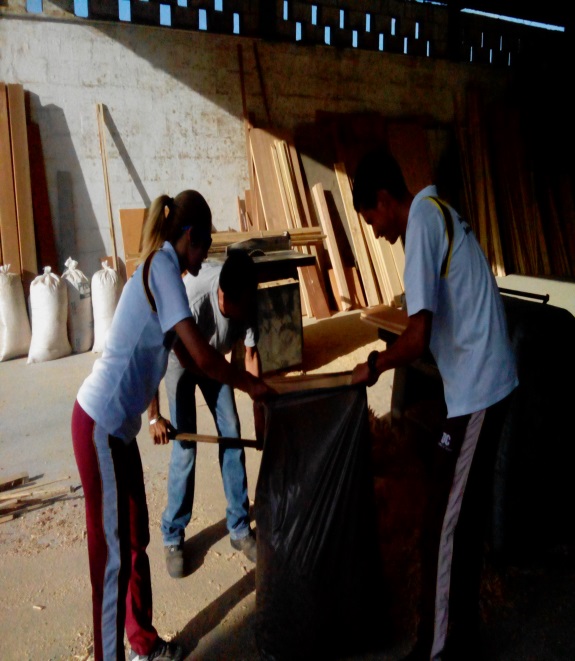 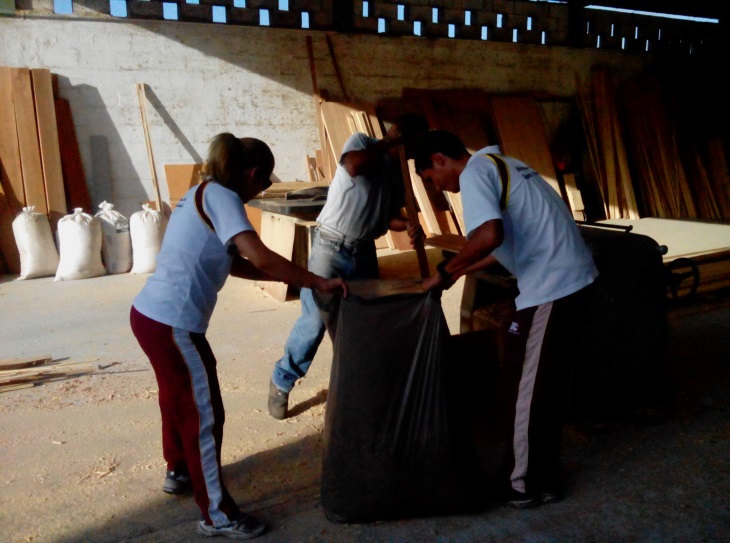 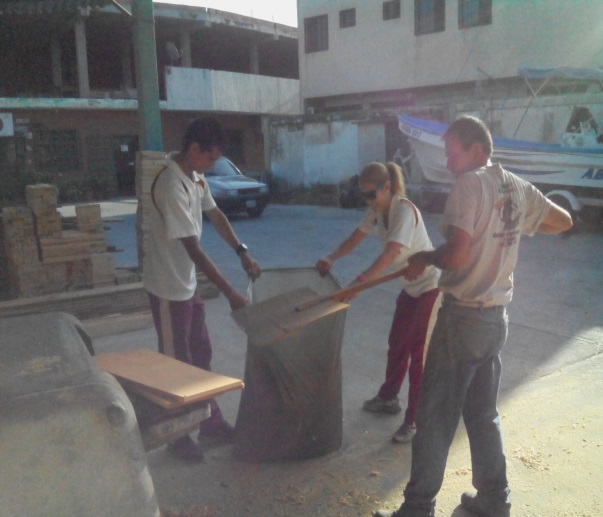 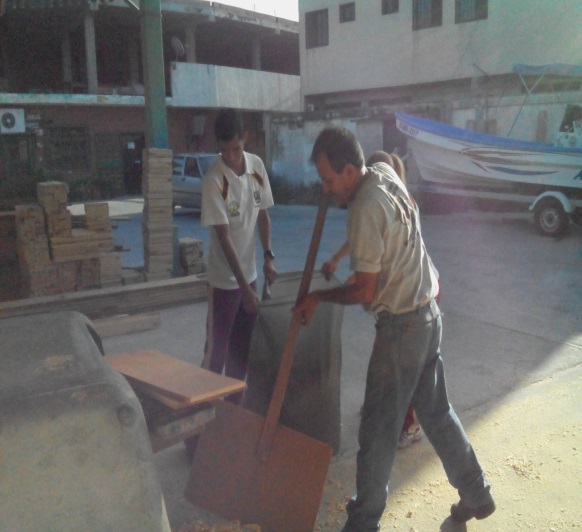 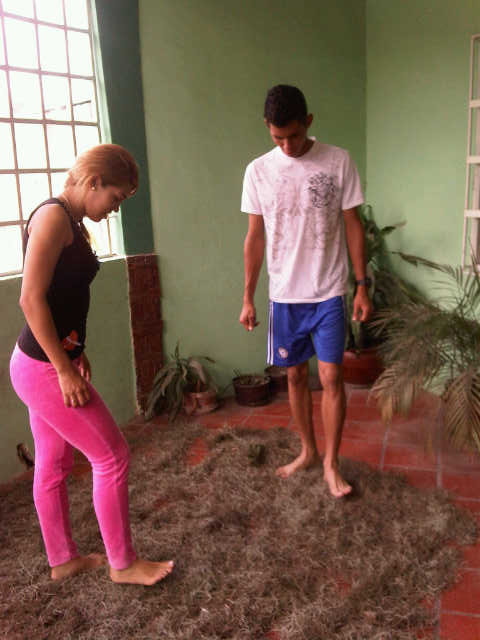 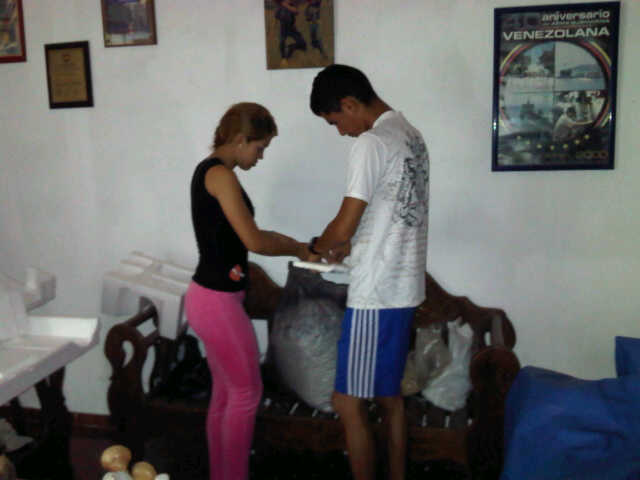 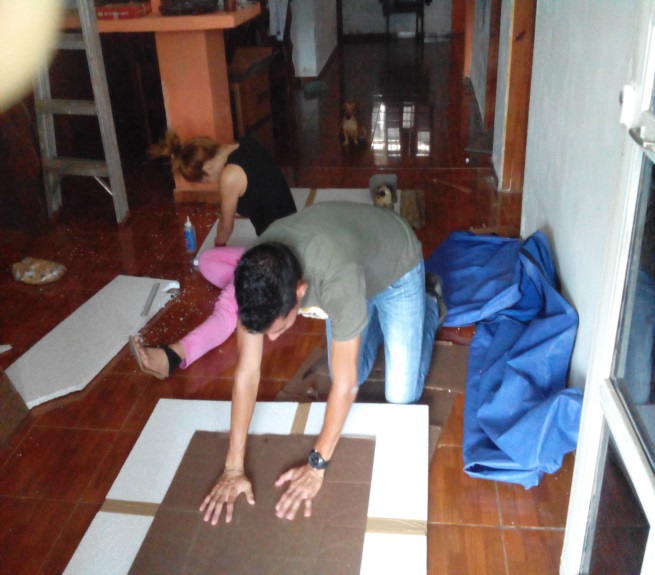 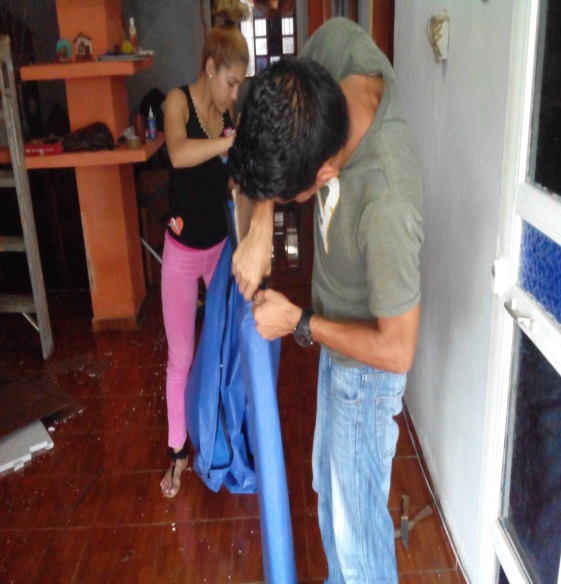 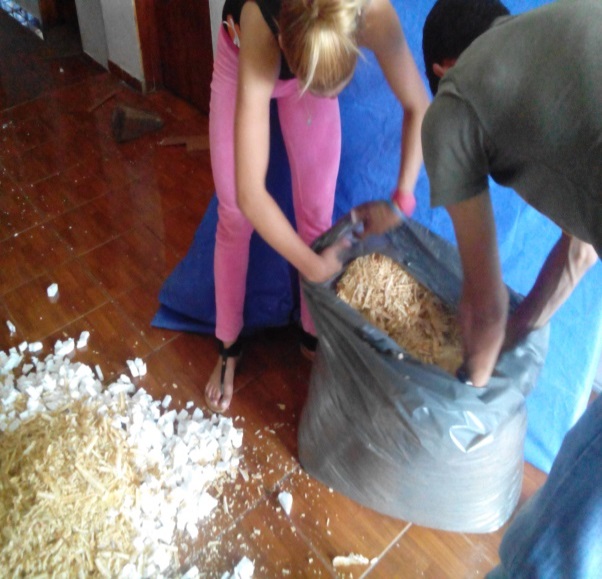 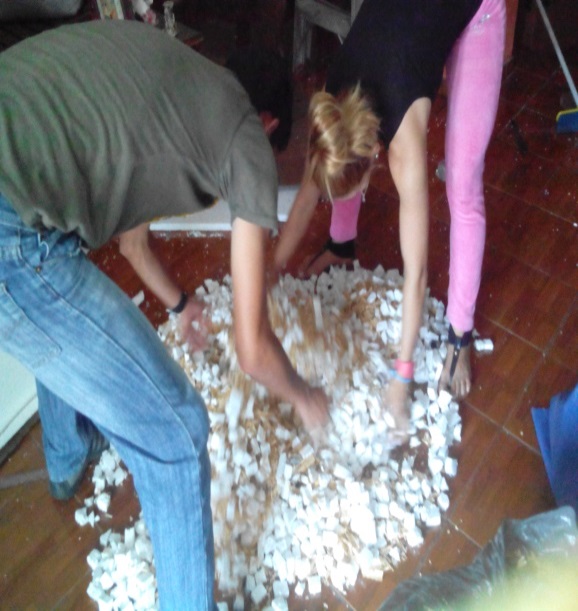 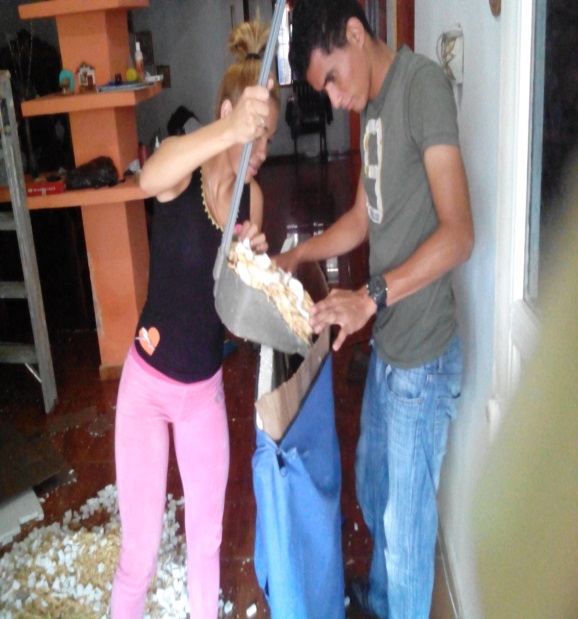 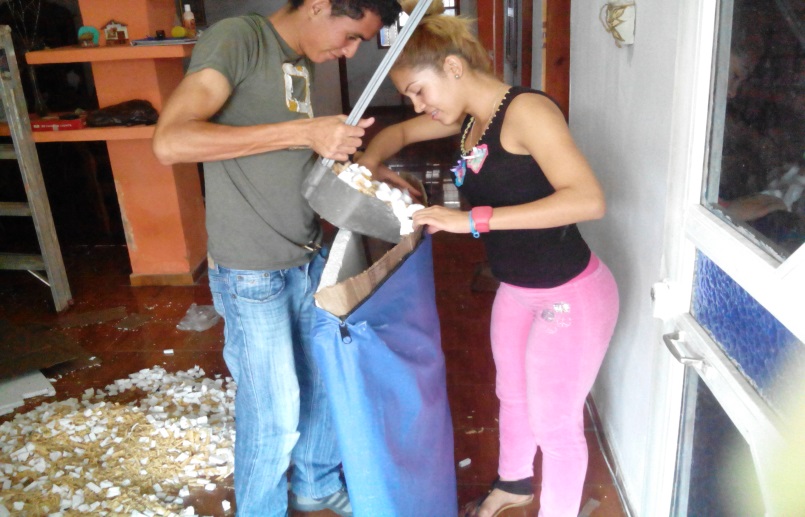 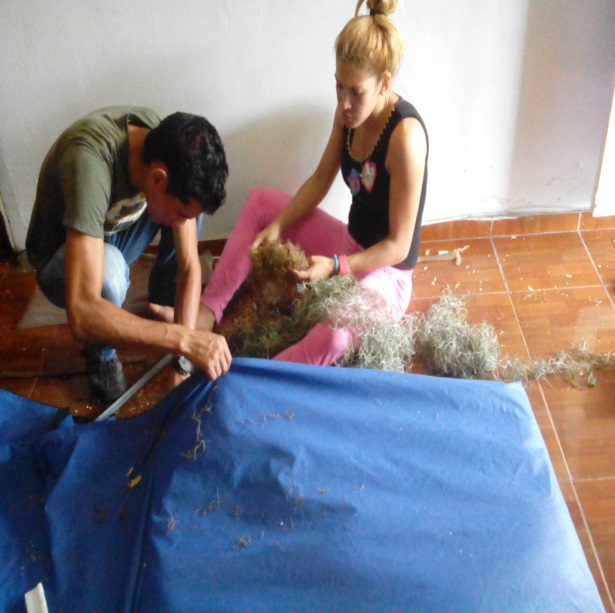 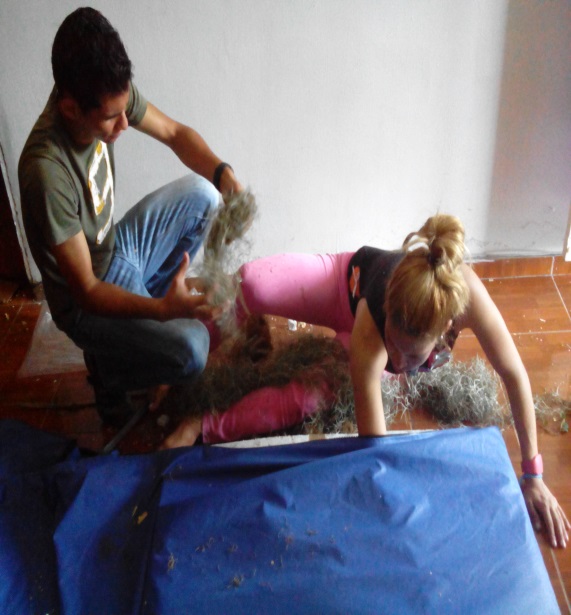 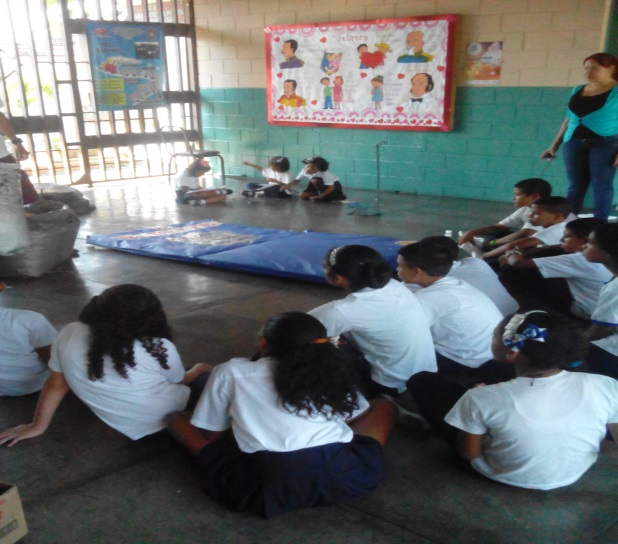 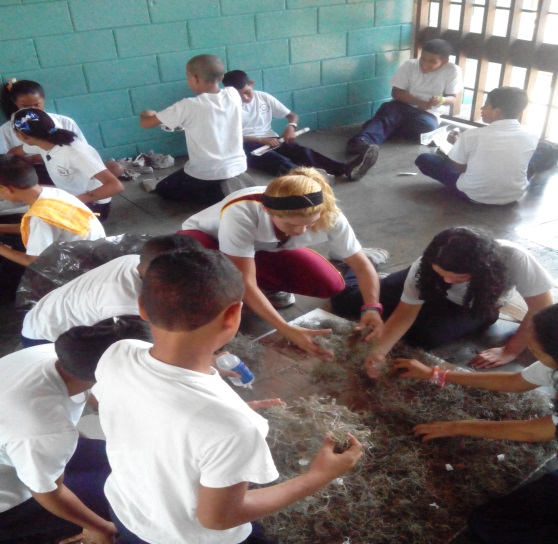 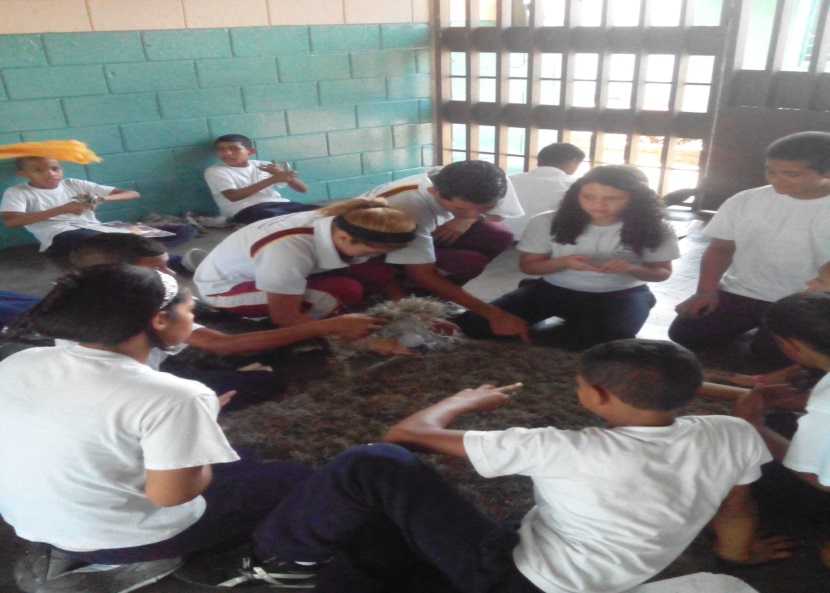 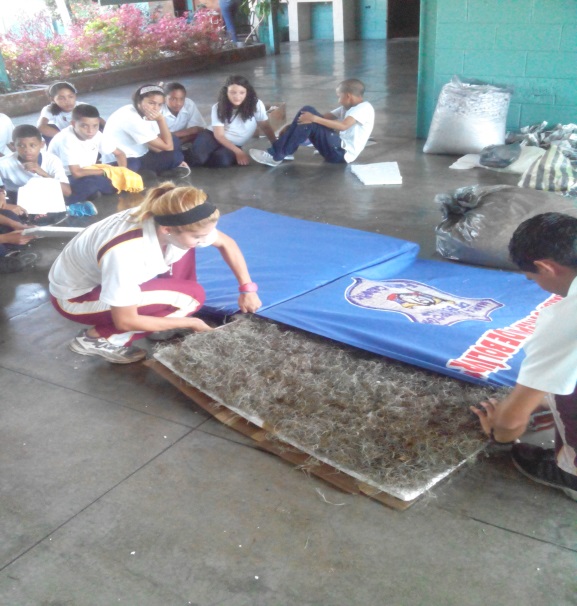 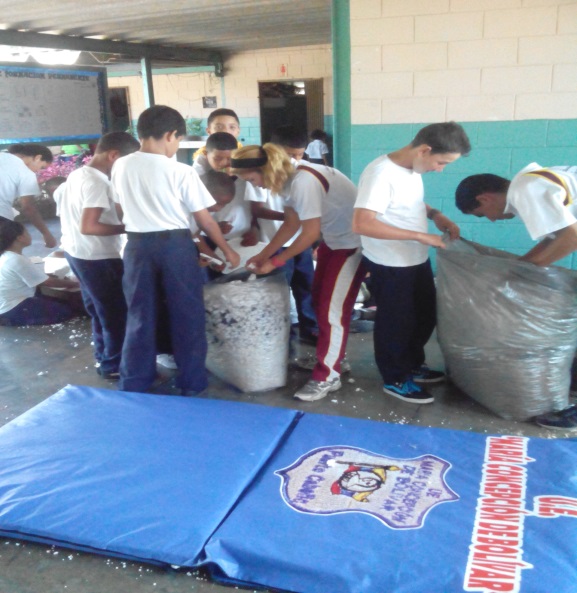 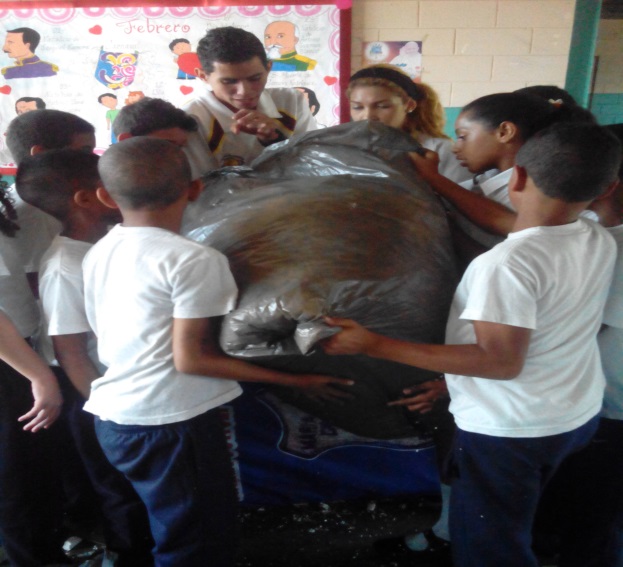 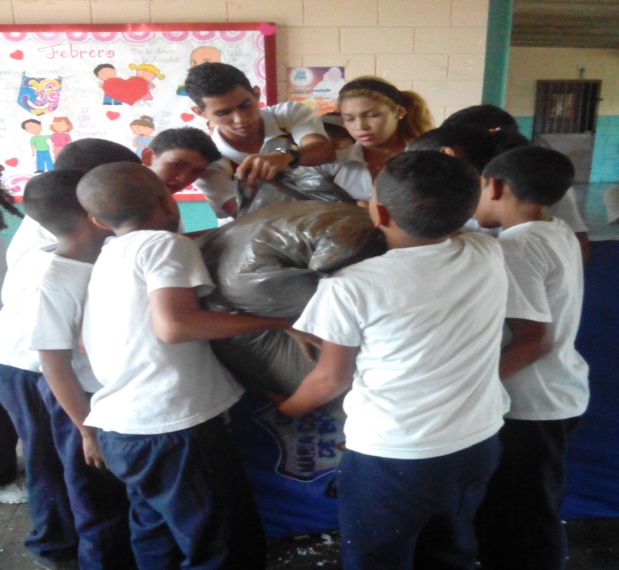 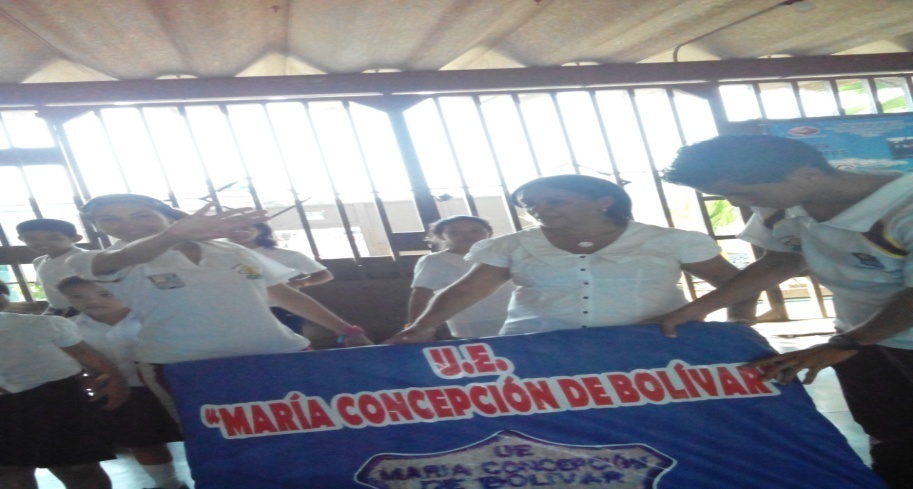 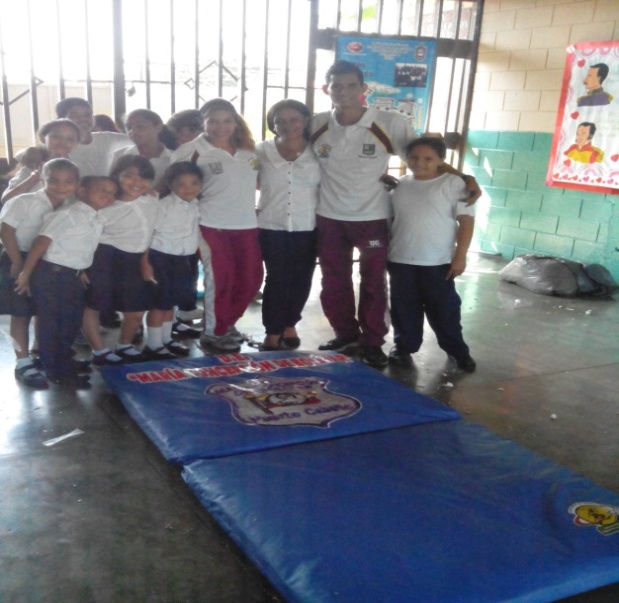 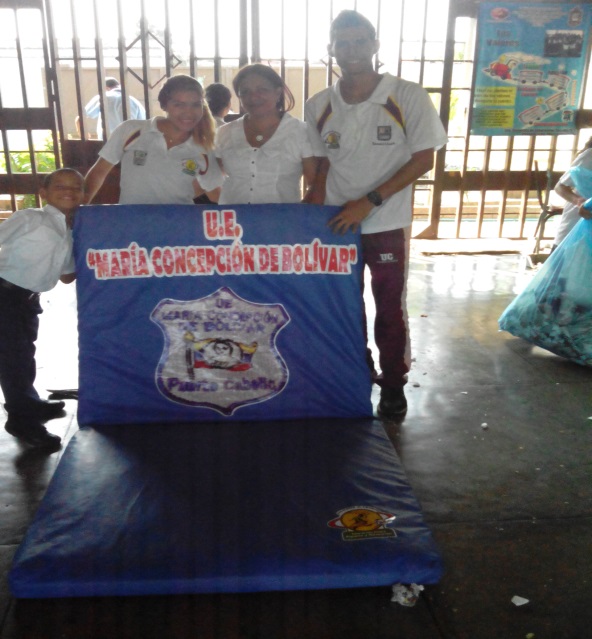 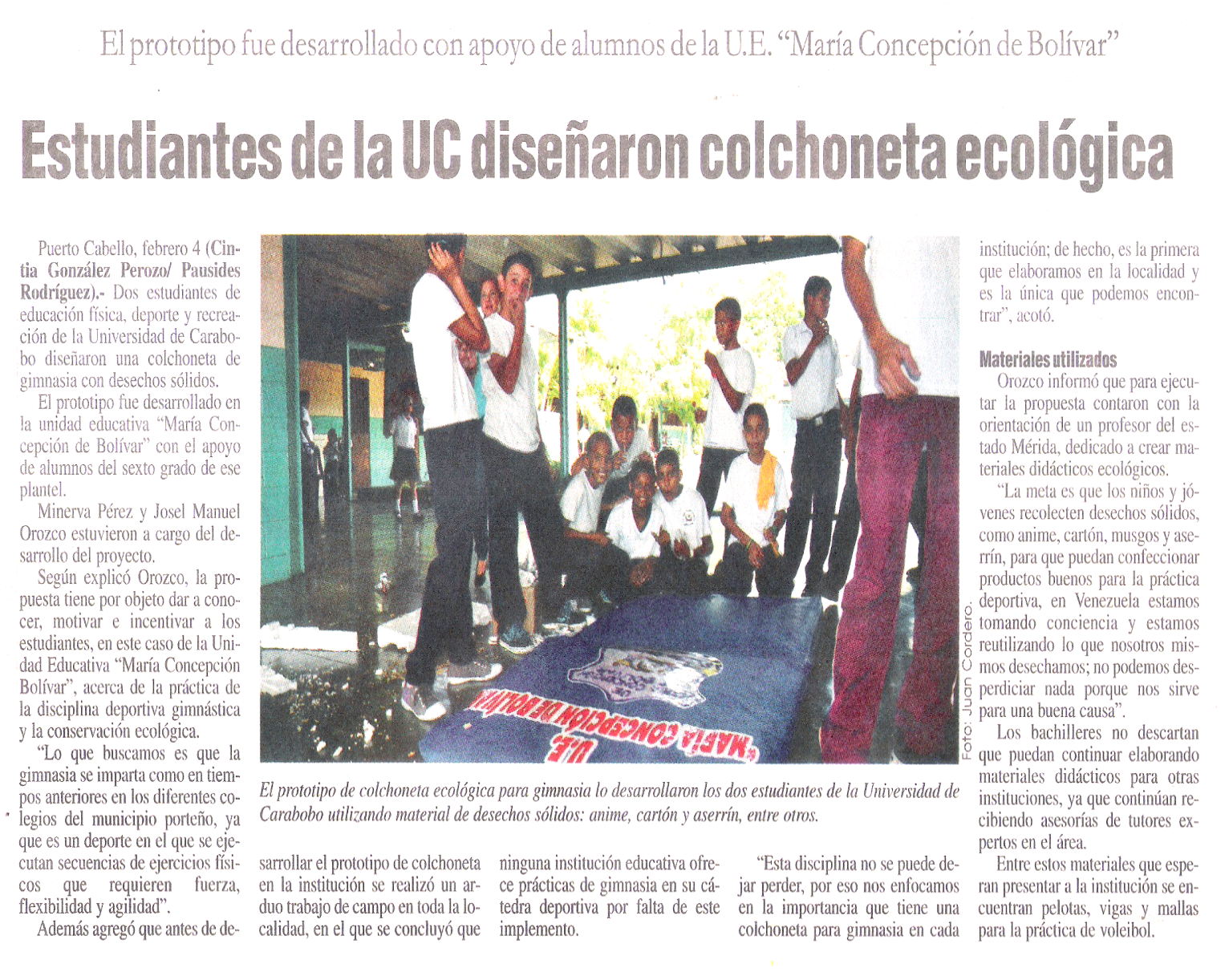 INDICE GENERALDEDICATORIA………………………………………………………………………..AGRADECIMIENTO……………………………………………………….............LISTA DE CUADROS………………………………………………………………LISTA DE GRAFICOS……………………………………………………………..RESUMEN…………………………………………………………………………..INTRODUCCION…………………………………………………………………...CAPITULOSI  EL PROBLEMA  Planteamiento del Problema……………………………………………….. Objetivos de la Investigación        General…………………………………………………………………Específicos………………………………...................................................Justificación…………………………………………………………….. II MARCO TEORICOAntecedentes de la Investigación………………………………….Bases Teóricas………………………………………………………………… Fundamentación Teórica………………………………………………………  Definición de Términos…………………………………………………… Bases Legales………………………………………………………………….. Operacionalización de Variables……………………………………………...III MARCO METODOLOGICOTipo de Investigación…………………………………………………………Diseño de la Investigación……………………………………………………..  Población y Muestra………………………………………………………. Técnicas de Recolección de la Información…………………………………. Validez y Confiabilidad del Instrumento……………………………………… Criterio para Elegir los Informantes Claves  ………………………………… IV INTERPRETACION Y ANALISIS DE LOS RESULTADOSAnálisis de los Resultados ……………………………………………………Interpretación Grafica y Descriptiva de los Resultados según       Dimensiones…………………………………………………………………...    V DISEÑO DE LA PROPUESTADiseño Colchoneta Ecológica……………………………………………… Especificaciones de la Colchoneta………………………………………..Diseño Gráfico………………………………………………………………. Medidas de la Colchoneta Ecológica ………………Conclusiones y recomendaciones………………………REFERENCIASANEXOS  A Consentimiento Informado …………………………………………… B Formato de Acuerdo y Compromisos………………………………… C Correspondencia a Estudiantes………………………………………. DPlanilla de los Participantes Seleccionados…………………………D Encuesta ……………………………………………………………….. E Validación de Experto Metodológico………………………………….  F Validación de Experto Especialista en Gimnasia…………………... G Registro Fotográfico de la Acción y Recorte de Prensa Local…….FaseActividadesJustificaciónDiagnosticoDetectar la realidad mediante la aplicación del diagnóstico preliminar de la Observación directa y aplicación de las encuestas abiertas a los estudiantes del 6to. Grado de Educación Primaria de la U.E. “María Concepción de Bolívar”  Con el fin de recolectar la información necesaria para detectar el nivel de problema o debilidad de la situación Planificación y EjecuciónPlanificar y diseñar estrategias que motiven al estudiante a conocer acerca de la Gimnasia y su Importancia para mantener un excelente desarrollo Físico y Mental Propiciar los conocimiento necesarios en los estudiantes acerca de las bondades de la Gimnasia con el fin de que contribuyan en su desarrollo Físico y Mental.Evaluación Análisis atreves de la observación y Aplicación de las Estrategias y resultados Es de suma importancia realizar esta fase ya que así se podrá constatar las debilidades y fortalezas en el desarrollo de la práctica de la Gimnasia como Disciplina Deportiva en el ámbito escolar.N°Nombre de los Informantes SeleccionadosN° De Criterios de los InformantesInstitución 01Arias M. Michel C.U.E.“María C. de Bolívar”02Arias S. Lisley A.U.E.“María C. de Bolívar”03Bastidas A. Yanifran U.E.“María C. de Bolívar”04Blanco M. PaolaU.E.“María C. de Bolívar”05Bracho P. JeffersonU.E.“María C. de Bolívar”06Duno G. Karla J.U.E.“María C. de Bolívar”07Fernández M. Alex U.E.“María C. de Bolívar”08Guanipa C. MarielvisU.E.“María C. de Bolívar”09Guanipa C. MariexisU.E.“María C. de Bolívar”10Gutiérrez S. Javielis U.E.“María C. de Bolívar”11Hernández M. AriannyU.E.“María C. de Bolívar”12Lugo H. Carlos Gabriel U.E.“María C. de Bolívar”13Matheus C. Wilmer R.U.E.“María C. de Bolívar”14Mijares T. Jhonnier D.U.E.“María C. de Bolívar”15Montero C. Jonaiker J.U.E.“María C. de Bolívar”16Monasterio Albani C.U.E.“María C. de Bolívar”17Nieves G. Anderson A.U.E.“María C. de Bolívar”18Orta Nexiliana R.U.E.“María C. de Bolívar”19Robles R. Gabriel D.U.E.“María C. de Bolívar”20Salas C. Yonandry J.U.E.“María C. de Bolívar”21Venegas C. Brandon XU.E.“María C. de Bolívar”22Muñoz MaikerU.E.“María C. de Bolívar”AlternativaF%SI836,36NO1463,64TOTAL22100AlternativaF%SI14,54NO2195,46TOTAL22100AlternativaF%SI00,00NO22100TOTAL22100AlternativaF%SI731,82NO1568,18TOTAL22100AlternativaF%SI2195,46NO14,54TOTAL22100AlternativaF%SI1986,36NO313,64TOTAL22100AlternativaF%SI522,73NO1777,27TOTAL22100AlternativaF%SI1672,73NO627,27TOTAL22100AlternativaF%SI2195,45NO14,55TOTAL22100N°Nombre de los Informantes SeleccionadosN° De Criterios de los InformantesInstitución 01Arias M. Michel C.U.E.“María C. de Bolívar”02Arias S. Lisley A.U.E.“María C. de Bolívar”03Bastidas A. Yanifran U.E.“María C. de Bolívar”04Blanco M. PaolaU.E.“María C. de Bolívar”05Bracho P. JeffersonU.E.“María C. de Bolívar”06Duno G. Karla J.U.E.“María C. de Bolívar”07Fernández M. Alex U.E.“María C. de Bolívar”08Guanipa C. MarielvisU.E.“María C. de Bolívar”09Guanipa C. MariexisU.E.“María C. de Bolívar”10Gutiérrez S. Javielis U.E.“María C. de Bolívar”11Hernández M. AriannyU.E.“María C. de Bolívar”12Lugo H. Carlos Gabriel U.E.“María C. de Bolívar”13Matheus C. Wilmer R.U.E.“María C. de Bolívar”14Mijares T. Jhonnier D.U.E.“María C. de Bolívar”15Montero C. Jonaiker J.U.E.“María C. de Bolívar”16Monasterio Albani C.U.E.“María C. de Bolívar”17Nieves G. Anderson A.U.E.“María C. de Bolívar”18Orta Nexiliana R.U.E.“María C. de Bolívar”19Robles R. Gabriel D.U.E.“María C. de Bolívar”20Salas C. Yonandry J.U.E.“María C. de Bolívar”21Venegas C. Brandon XU.E.“María C. de Bolívar”22Muñoz MaikerU.E.“María C. de Bolívar”